Вінницький соціально-економічний інститутУніверситету «Україна»Кафедра бізнесу і праваМЕТОДИЧНІРЕКОМЕНДАЦІЇдля практичної та самостійної роботи здисципліниОСНОВИ ПРАВА ЄВРОПЕЙСЬКОГОСОЮЗУдля студентів денної та заочної форм навчання спеціальності 081 «Право»освітнього ступеня «бакалавр»ВІННИЦЯ-2021Методичні вказівки для практичної та самостійної роботи з дисципліни «Основи права Європейського Союзу» для студентів денної та заочної форм навчання спеціальності 081 «Право» освітнього ступеня «бакалавр»/ укладачі О.М. Олійник, Мисак О.І. – Вінниця: Вінницький соціально-економічний інститут, 2021. – 63 с.ЗМІСТВСТУПВже досить тривалий період часу євроатлантична інтеграція декларується як безальтернативний шлях розвитку української держави. Відтак, вплив різноманітних правил, норм і стандартів, сформованих, в тому числі, і інституціями Європейського Союзу, на вітчизняну правову систему рік за роком зростає. Саме тому, метою вивчення курсу «Основи права Європейського Союзу» є поглиблення правового світогляду студентів, формування професійних уявлень правову систему Європейського Союзу, створення теоретичних уявлень про предмет, методи, принципи, галузі, підгалузі, інститути та норми права ЄС, формування вмінь студентів правильно використовувати норми права ЄС у своїй діяльності. Завданнями курсу є формування у студентів системи знань про принципи права ЄС, механізми взаємодії права ЄС та національного права держав-членів ЄС, а також права ЄС та держав-партнерів, основні галузі права ЄС, правові інструменти регулювання ринків товарів, робіт, послуг, фінансових ринків та ринків робочої сили, а також закласти основи практичних навиків кваліфікації правовідносин, що виникають всередині ЄС та у його відносинах з іншими державами, тлумачення норм права ЄС, використання норм права ЄС у правозастосовчій діяльності на національномурівні.У результаті вивчення курсу студенти повинні:Знати:поняття, сутність та основні принципи права ЄвропейськогоСоюзу;співвідношення міжнародного права, права ЄС та національного права держав-членівЄС;основні механізми правового регулювання відносин ЄС, членів ЄС та інших держав;основи правового регулювання ринків товарів та послугЄС;основи правового регулювання фінансових ринківЄС;основи правового регулювання ринку робочої сили ЄС;порядок вирішення спорів та здійснення судової юрисдикції вЄС;основи правового статусу людини і громадянина за правомЄС;основні підгалузі права ЄС: торговельне, фінансове, кримінальне, трудове, соціальне, конкурентне, екологічнетощо.Вміти:кваліфікувати існуючі правовідносини, що регулюються нормами праваЄС;тлумачити норми праваЄС;застосовувати норми праваЄС;тлумачити	та	використовувати	норми	національного	законодавства,	з урахуванням положень праваЄС.ПРОГРАМАТема 1. Правовий статус Європейського СоюзуІсторія розвитку ідей про створення об‟єднаноїЄвропи. Проблеми визначення правового статусу ЄС. Ознаки міжнародної міжурядової організації, притаманні ЄС. Правосуб‟єктністьЄС  у міжнародному праві, комунітарномуправі та національному праві держав-членів. Основні принципи функціонування Європейського Союзу. Символи Європейського Союзу. Членство у Європейському Союзі. Механізми інтеграції держав- членів Європейського Союзу. Загальні засади Європейського Союзу як умова створення Союзу. Сприяння соціально-економічному прогресу. Затвердження спеціальної політики щодо особливості Європейського Союзу на міжнародній арені. Посилення захисту прав та інтересів громадян. Зміцнення співробітництва в галузі юстиції і внутрішніх справ. Історичні етапи створення і діяльності Європейського Союзу від Єдиного об‟єднання вугілля і сталі до Єдиного економічного союзу. Передумови створення Європейського Союзу.ПравовізасадиЄвропейськогоСоюзущодосуб‟єктівгромадян,їхправоздатності й дієздатності. Дія норм у внутрішньому правопорядку для членів союзу. Система континентального права і норми права Європейського Союзу. Принцип дії Acquiscommunautaire.Правосуб‟єктністьсоюзуяк юридичноїособи.Тема 2. Інституційна структура Європейського СоюзуСистема органів Європейського Союзу. Співвідношення понять “орган” та “інституція” ЄС. Політико-правова природа органів ЄС. Класифікація органів ЄС. Основні органи ЄС. Фінансові органи ЄС. Міжвідомчі органи ЄС. Консультативні органи ЄС. Основні ограни ЄС. Допоміжні органи Європейського Союзу. Рахункова палата. Європейський інспектор із захисту даних. Соціально-економічний комітет. Комітет регіонів. Комітет зайнятості. Створення організації Європейського Союзу з урахуванням специфіки Європи. Принципи дії в організації: суміщення функцій; поліцентричні структури; розподілена лояльність (dividedallegiances); розподіл влад. Комісія як виконавчий орган Європейського Союзу і її повноваження. Склад і призначення членів комісії. Рада: склад і призначення, функції і повноваження. Роль комітету постійних представників (COREPER). Європейська Рада. Європейський Парламент: склад, призначення, функції і повноваження (законодавчі, бюджетні, наглядові, політичні функції). Економічний і соціальний комітети: склад, призначення і функції. Роль комітету регіонів і його функції. Палата аудиторів: склад, призначення, функції. Європейський інвестиційний банк і його значення для діяльності ЄвропейськогоСоюзу.Тема 3. Загальна характеристика права Європейського СоюзуПоняття, природа та предмет права Європейського Союзу. Співвідношення права ЄС, міжнародного права та національного права членів ЄС. Принципи права ЄС. Система права ЄС. Поняття джерел права ЄС. Гармонізація правових систем держав- членів ЄС. Безпосереднє застосування права ЄС органами ЄС. Відповідальність за порушення норм комунітарного права. Тлумачення комунітарного права. Первинне законодавство Європейського Союзу і його значення. Дія в часі та просторі нормативних актів союзу. Договори як конституційна основа права Європейського Союзу.Похідне(вторинне) законодавство як частина системи норм, розроблених згідно з основними договорами. Типові акти і їх значення. Регламенти, директиви, рішення, позиції та рекомендації. Нетипові акти. Судові рішення як джерело права Європейського Союзу. Міжнародні акти, укладені Союзом, і їх значення. Відмінність правового статусу міжнародних норм, укладених союзом, від статусу угод, укладених державами-членами. Загальні принципи права, що походять з природного права союза, і їх значення. Роль загальних принципів, спільних для правових порядків кількох держав-членів.Тема 4. Судовий контроль у праві ЄССудова система Європейського Союзу. Принципи побудови та функціонування судової системи ЄС. Суд ЄС, структура та повноваження. Особливості провадження у судах Європейського Союзу. Види провадження у Судах ЄС. Особливості спірного та безспірного провадження. Провадження у міжнародно-правових, конституційних, адміністративних, цивільних та арбітражних справах. Провадження за скаргами про порушення установчих договорів. Досудова та судова стадія провадження. Провадження з преюдиційного запиту. Провадження з надання висновку. Окреме провадження. Особливості судового захисту в системі Європейського Союзу. Позови, що подаються Комісією, і підстави для подання позовів. Стадії допозовної діяльності Комісії. Посередництво між Комісією і державою відповідачем. Позови, що подаються іншими державами-членами, і їх розгляд у суді. Позови про невизнання правових актів недійсними. Критерій прийнятності. Позови про бездіяльність критерію прийнятності та підстави для їх розгляду. Позови, що випливають з відповідальності. Позадоговірна відповідальність: основні принципи і критерій прийнятності. Скарги на незаконність. Провадження справи в суді. Матеріальні підстави для перегляду. Поняття відсутності компетенції і порушення суттєвих вимог процесуального характеру. Процедури виконання рішень. Засоби судового захисту непрямої дії. Поняття суду чи трибуналу держави-члена. Положення національного права, національних судів і національних процесуальних правил. Апеляція проти рішень про затвердження за преюдиційним тлумаченням. Вплив преюдиційних тлумачень на розвиток правасоюзу.Тема 5. Членство в ЄСЧлени Європейського Союзу. Процедура розширення Європейського Союзу. Політика  сусідства  Європейського  Союзу.  Копенгагенські  критерії.  Об‟єктивніта суб‟єктивнікритерії членства в Європейському Союзі. Політичні критерії. Економічні критерії. Інші критерії. Географічний критерій членства. Розподіл компетенції між Союзом та державами. Виключна компетенція. Спільна компетенція. Доповнююча компетенція. Спеціальна компетенція. Дорозуміла компетенція. Паралельнакомпетенція.Тема 6. Правовий статус людини і громадянина у праві ЄСМісце інституту основ правового статусу особи у системі права ЄС. Система та джерела норм права ЄС, які визначають правовий статус людини та громадянина. Елементи правового статусу людини та громадянина у праві ЄС. Принципи правового статусу людини і громадянина. Основні права, свободи та обов‟язки людини і громадянина. Гарантії прав і свобод людини і громадянина. Судовий захист. Позасудові засоби захисту. Інститут Омбудсмана ЄС. Органи спеціальної компетенції у сферізахисту прав людини. Процесуальні гарантії. Справедливість та неупередженість суду. Право на захист та правову допомогу. Процесуальні гарантії захисту прав та свобод у сфері кримінального судочинства. Матеріальні гарантії. Майнова відповідальність ЄС та держав-членів ЄС за порушення прав і свобод людини.Тема 7. Право внутрішнього ринку ЄСПоняття внутрішнього ринку. Спільний ринок Європейського Союзу. Вільний рух товарів. Вільний рух послуг. Вільний рух осіб. Вільний рух капіталу. Працівники. Дискримінаційні обмеження. Застереження про публічний порядок. Фіскальні перешкоди. Фізичні перешкоди. Технічні перешкоди. Захисту суспільної моралі, публічногопорядкутабезпеки.Захистжиттяіздоров‟ялюдей,тваринчирослин.Захист промислової та комерційної власності. Кількісні обмеження. Універсальні та вибіркові обмеження. Непряма дискримінація. Транскордонні послуги. Статус державного службовця. Свобода діловогозаснування.Тема 8. Корпоративне право ЄСПоняття, система та джерела корпоративного права ЄС. Свобода заснування та свобода економічної діяльності. Поняття і зміст права заснування. Предметна юрисдикція у сфері права заснування. Особова юрисдикція у сфері права заснування. Фізичні та юридичні особи як бенефіціанти права заснування. Співвідношення понять “компанія” та “фірма” у корпоративному праві ЄС. Види юридичних осіб. Правове регулювання неплатоспроможності та банкрутства. Неплатоспроможність і міжнародне приватне право. Проблеми транскордонної неплатоспроможності. Гармонізація законодавства про неспроможність. Міжнародні договори у сфері транскордонної неспроможності та їх вплив на комунітарне право ЄС. Законодавство Європейського Союзу у сфері неспроможності. Стадії розгляду справи про транскордонну неплатоспроможність. Особливості провадження у справах пронеплатоспроможність.Тема 9. Митне право ЄС. Торгівельне право ЄСПоняття, система та джерела митного права ЄС. Поняття митного права в Європейському Союзі. Дія Міжнародної конвенції про єдину митну номенклатуру з 1 січня 1988 р. Особливості понять у праві Європейського Союзу “єдиний тариф” і “єдина номенклатура”. Єдиний митний тариф з питань вилучення й особливої категорії товарів. Єдиний митний тариф щодо тлумачення єдиної номенклатури. Поняття правил походження. Преференційні та непреференційні правила походження та їх правова сутність. Оцінювання митної вартості. Контрактова вартість товарів. Контрактова вартість ідентичних товарів. Контрактова вартість подібних товарів. Визначення вартості прийнятним способом. Встановлення митного нагляду за товарами. Надання можливості вільного обігу товарів. Особливості правового регулювання тимчасових заходів і митних процедур, що мають економічні наслідки (процедури зовнішнього транзиту; митні ліцензійні склади; операції з давальницькою сировиною, що ввозиться; операції з давальницькою сировиною під митним наглядом; операції з давальницькою сировиною, що вивозиться). Митний кодекс ЄС. Правовий режим Митного союзу. Поняття та історія створення Митного союзу ЄС. Митна територія ЄС.. Структура та принципи побудови спільного митного тарифу ЄС. Комбінована номенклатура. Митні режими та процедурив ЄС. Митний статус товарів. Митна декларація. Класифікація митних режимів та митних процедур ЄС. Випуск у вільний обіг в ЄС. Транзит товарів в ЄС. Експорт. Митний склад. Тимчасове ввезення. Реекспорт товарів. Переробка всередині митної території. Переробка за межами митної території. Переробка під митним контролем. Знищення товару та відмова відтовару.Поняття, система та джерела торговельного права ЄС. Класифікація джерел торговельного права ЄС. Правовий режим Спільного ринку. Принципи функціонування Спільного ринку. Правове регулювання руху товарів. Правове регулювання руху послуг. Правове регулювання руху осіб. Публічний порядок і публічна безпека. Врегулювання колізії з іншими свободами вільного ринку. Особливості вільного руху працівників. Специфіка права працівника на вільний рух і перебування. Соціальна політика і соціальнезабезпечення.Тема 10. Правове регулювання фінансових ринків ЄСПоняття Економічного та валютного союзу ЄС. Інституційні основи Економічного та валютного союзу ЄС. Принципи функціонування Економічного та валютного союзу ЄС. Правовий режим єдиної валюти ЄС. Правовий режим Європейської системи центральних банків (ЄСЦБ). Завдання та функції ЄСЦБ. Фінанси та бюджет Європейського Союзу. Поняття та функції фінанси та бюджету ЄС. Джерела доходів бюджету ЄС. Принципи формування бюджету ЄС. Порядок розробки та затвердження бюджету ЄС. Процес виконання бюджету ЄС. Бюджетний контроль в ЄС. Перспективи розвитку фінансової системи ЄС.Тема 11. Кримінальне право ЄССпіввідношення міжнародного кримінального права, європейського кримінального права та кримінального права ЄС. Кримінальне право в межах Першої опори. Співробітництво у сфері охорони порядку та правосуддя у кримінальних справах. Розвиток співпраці у сфері охорони порядку та правосуддя країн-членів Європейського Союзу. Шенгенська зона. Зближення національних норм та інститутів кримінального права. Політика ЄС щодо окремих злочинів. CorpusJuris. Зелена книга про створення посади Європейського прокурора. Відмивання грошей. Заходи в межах Першої опори ЄС. Заходи в межах Третьої опори ЄС. Корупція. Корупція в державному секторі. Корупція у приватному секторі. Розповсюдження наркотиків. Торгівля людьми та злочини проти дітей.. Рамкове рішення про торгівлю людьми. Рамкове рішення про боротьбу з сексуальною експлуатацією дітей та дитячою порнографією. Тероризм. Злочини протидовкілля.Тема 12. Екологічне право ЄСПоняття, система та джерела екологічного права ЄС. Політика ЄС у сфері навколишнього середовища. Принципи права ЄС у сфері навколишнього середовища. Горизонтальний сектор. Орхуська Конвенція. Директива стосовно доступу до інформації про навколишнє середовище. Директиви про оцінку впливу на навколишнє середовище. Сектор якості атмосферного повітря. Рамкова Директива про якість атмосферного повітря. Сектор управління відходами. Режим використання та утилізації “старих” транспортних засобів. Регламент стосовно здійснення нагляду та контролюзатранскордонним перевезенням відходів. Якість водних ресурсів. Рамкова Директива у сфері водної політики. Особливе використання води. Директива про питну воду. Директива Союзу про захист водного середовища. Охорона природи. Директива про природне середовище. Збереження диких птахів. Регламент про види дикої флори і фауни, яким загрожує небезпека.Тема 13. Правові аспекти взаємовідносин ЄС та УкраїниПолітико-правові передумови співробітництва України та ЄС. Проблеми вибору між стратегіями членства та сусідства у відносинах між Україною та ЄС. Історія розвитку відносин України та ЄС. Основні етапи розвитку відносин між Україною та ЄС. Угода про партнерство та співробітництво між Україною та ЄС 1994 р. План дій “Україна – ЄС”. Зміни у напрямах та формах співробітництва України та ЄС після розширення ЄС. Угода про асоціацію та зону вільної торгівлі. Передвступна стратегія держав-партнерів ЄС та проблеми її реалізації в Україні. Порядок прийняття до  ЄС нових членів. Процедура підготовки до вступу та вступу до ЄС. Умови вступу. Копенгагенські критерії членства. “Принцип регати” та “принцип стадіону”. Особливості передвступної стратегії країн Вишеградської четвірки та Балтійської групи. Основні напрямки подальшого розвитку відносин України з ЄС та його членами. Географічне розташування України щодо країн Європейського Союзу як основна умова співпраці зі союзом. Розвиток інтеграційних процесів в Європейському Союзі щодо залучення України до асоційованих членів союзу. Роль угоди про партнерство і співробітництво України та Європейського Союзу щодо зближення інтересів України і Європейського Союзу в напрямі поглибленого співробітництва. Розширення шляхів сполучення як перший крок до подальшого співробітництва в галузі економічноїспівпраці.РЕКОМЕНДАЦІЇ ЩОДО ПІДГОТОВКИ ДО ПРАКТИЧНИХ ЗАНЯТЬЗагальні рекомендаціїПідготовку до практичного заняття доцільно починати з ознайомлення з текстом лекції. Варто виділити основні питання, на яких акцентував лектор, встановити логічні зв‟язки між окремими аспектами теми, викладеними в лекції. Відтак, варто перейти до роботи з додатковою рекомендованою літературою – підручниками, монографіями, науковими статтями. Загальний перелік наукової літератури, необхідної для належного засвоєння матеріалів навчальної дисципліни, наводиться в кінці цього посібника.На початку кожного практичного заняття надається перелік нормативних актів, міжнародних договорів та матеріалів судової практики, рекомендованих до ознайомлення. На акти та справи, опрацювання яких є обов‟язковим, наведено гіперпосилання. Після роботи з літературою варто звернути увагу на перелік  теоретичних питань, які наводяться за кожною темою. Перш ніж переходити до роботи над практичними завданнями, доцільно переконатись, що зміст кожного з них зрозумілий.Практичні завдання, запропоновані студентам, мають різний рівень складності. Завдання першого рівня складності потребують наявності елементарних знань з дисципліни. У переважній більшості випадків йдеться про роботу із законодавством Європейського Союзу.Завдання другого рівня складності вимагають системного аналізу кількох норм чи навіть кількох окремих актів законодавства Європейського Союзу, вирішення певних колізій тощо.Завдання третього рівня складності вимагають роботи не тільки з нормативними актами, а і з матеріалами судової практики, системного аналізу законодавства, використання різних прийомів тлумачення правових норм. Крім того, певна частина таких актів викладена іноземною мовою. У переважній більшості випадків у завданнях третього рівня студенту пропонується вирішити конкретні справи або надати консультації з приводу певних ситуацій, послуговуючись законодавством Європейського Союзу. У такому разі виконання практичного завдання передбачає аналіз нормативної бази, кваліфікацію відносин, які мають місце, вказівку на можливі шляхи вирішення ситуації, відповідальність осіб, які допустили порушення права тощо.Тема 1. Історичні засади розвитку Європейського СоюзуДжерела:Договір про заснування ЄОВС(1952)Римські договори (1957)Маастрихтський договір(1992)Амстердамський договір(1997)Ніццький договір (2001)Лісабонський договір(2007)Теоретичні питання:Передумови європейськоїінтеграціїСтворення і розвиток європейськихспівтовариствАмстердамськийдоговірНіццькийдоговірЛісабонськийдоговірПрактичні завдання:II рівеньПроаналізуйте положення Договору про Європейський СоюзтаДоговорупро функціонування Європейського Союзу.охарактеризуйте структурудоговорів;вкажіть на особливості юридичної техніки, використаної длядоговорів;проаналізуйте та порівняйте перелік принципів діяльності ЄС, викладених у Договорі про ЄС та у Договорі про функціонуванняЄС.ІІІ рівеньПроаналізуйте структуру права ЄС, представленого на сайті http://eur-lex.europa.eu/homepage.html. Вкажіть на основні розділи законодавства. Зробіть висновки про джерела праваЄС.Тема 2. Інституції Європейського СоюзуДжерела:Договір проЄСДоговір про функціонуванняЄСРегламент ЄвропейськогопарламентуРегламент Європейської Ради (Рішення2009/882/EU)Регламент Європейської Комісії (Рішення2009/937/EU)Регламент Ради ЄС (2009/937/EU)Договір проЄСДоговір про функціонуванняЄСРегламент РахунковоїпалатиПротокол № 4 до Договору про функціонуванняЄСПротокол № 7 до Договору про функціонуванняЄСРішення ЄЦБ 2004/257/EC про затвердження Регламенту діяльності ЄЦБвід 19.02.2004Регламент Європейського соціально-економічногокомітетуРегламент КомітетуРегіонівПротокол № 5 до Договору про функціонуванняЄСРішення ЄП 94/262/ECSC, EC, Euratom від09.03.1994Регламент (EC) №45/2001Теоретичні питання:Поняття інституційЄСКласифікація інституцій і органівЄСЄвропейськийпарламентЄвропейськакомісіяЄвропейськаРадаРадаЄССудові структуриЄСРахунковапалатаЄвропейський центральнийбанкЄвропейський соціально-економічнийкомітетКомітетРегіонівЄвропейський інвестиційнийбанкІнші органиЄСПрактичні завдання:Тестування 1ІІ рівеньЗаповніть таблицю, знайшовши відповідності. Охарактеризуйте інституції та органиЄС.Європейська рада, Рада Європи, Рада Європейського Союзу, Євроатом, Організація з безпеки і співробітництва в Європі, Європейський суд з прав людини, Міжнародний кримінальний суд, Генеральна асамблея ООН, Рада Північноатлантичного альянсу, Європейський парламент, Парламентська асамблея Ради Європи, Суд Європейського Союзу, Європейський центральний банк, Європейський банк реконструкції та розвитку, Європейський інвестиційний банк, Рахункова палата (Суд аудиторів ЄС), Німецька служба академічних обмінів, Європейський соціально-економічний комітет, Комітет Регіонів, Європейський інспектор із захисту даних, Європейський омбудсман, Європейська служба зовнішніх справ, Європейське агентство безпеки праці та охорони здоров‟я на робочому місці (OSHA), Європейське агентство з мереж та інформаційної безпеки (ENISA), Агентство з контролю за рибальством (CFCA), Бюро ЄС із питань різноманіття рослин (CPVO), Європейське агентство авіаційної безпеки (EASA), Європейське агентство з питань безпеки продуктів харчування (EFSA), Європейське агентство з питань реконструкції (EAR), ГУАМ, Європейське агентство з управління оперативною координацією на зовнішніх кордонах країн-членів ЄС (Frontex), Європейське наглядове агентство з глобальної навігаційної супутникової системи (GSA), Митний Союз, Європейське агентство морської безпеки (EMSA), Європейське оборонне агентство (EDA), Міжнародний валютний фонд, Європейське агентство охорони довкілля (EEA), Європейський поліцейський коледж (CEPOL), Європейське залізничне агентство (ERA), Європейський фонд навчання (ETF), Європейське агентство оцінки медичних продуктів (EMEA), Європейський фонд поліпшенню умов життя й праці (Eurofound), Європейський центр з попередження та контролю над хворобами (ECDC), Інститут досліджень проблем безпеки Європейського Союзу (EUISS), Співдружність незалежних держав, Європейський центр моніторингу наркотиків та наркоманії (EMCDDA), Офіс гармонізації внутрішнього ринку (торговельні марки та дизайн) (OHIM) Європейський центр розвитку професійної освіти (Cedefop), Інтерпол, Супутниковий центр ЄС (EUSC), Європол (Europol), Центр перекладів для органів Європейського Союзу (CDT), ОПЕК, Євроюст (Eurojust), Виконавче агентство з освіти, аудіовізуальній продукції та культурі (EACEA), Агентство Європейського Союзу із захисту основних прав (FRA), Європейське хімічне агентство (ECHA), Виконавче агентство охорони здоров‟я(PHEA).Заповніть таблицю, знайшовшивідповідностіЄ інституцією ЄС; є органом ЄС; складається з 350 членів; складається з 750членів та Голови; складається з профільних міністрів всіх держав-членів; складається з28 суддів; складається з 28 комісарів; є дорадчим органом; обирається прямим голосуванням, яке проводиться на території всіх держав-членів ЄС; Німеччина делегує до нього 96 осіб, обраних за її квотою; може давати висновки з питань, які стосуються його компетенції; голова цієї інституції обирається Європейським парламентом; члени цієї інституції обирають власного голову на внутрішньому голосуванні; строк повноважень голови органу/інституції становить два з половиною роки; строк повноважень голови  органу/інституції становить три роки;  голова обирається на  п‟ять років; на засіданнях головує представник тієї держави, яка зараз головує в ЄС; володіє фінансовою компетенцією; забезпечує стабільність цін; «вартовий пес» ЄС; проводить аудит доходів та видатків ЄС; має виключне право емітувати євро або дозволяти таку емісію; голова обирається на вісім років; член може бути звільнений судом у зв‟язку з неналежною поведінкою; є інституцією загальної компетенції.ІІІ рівеньЄвропейська комісія виступила з пропозицією врегулювати питання, пов‟язані з рибальством, на загальноєвропейському рівні. У проекті Директиви,запропонованої Комісією, містились пропозиції створити кілька регіональних центрів рибальства. В кількох інших регіонах, зокрема – на узбережжі Фінляндії, острові Гельголанд, вздовж узбережжя Шотландії, було запропоновано заборонити рибний промисел. Крім того, встановлювались правила щодо обов‟язковогомінімальногосоціального захисту рибалок з боку держави. Які процедури мають бути здійснені далі для того, щоб акт набув законної сили? Який порядок прийняття «спільного рішення»? Охарактеризуйте всі етапи (див схему2.2).На розгляд Європейської Ради С винесено пропозицію про прийняття Регламенту, що врегульовував би питання внутрішньої міграції громадян-членів ЄС. Відповідно до цього регламенту запроваджується прикордонний контроль для жінок, які є громадянами держав-членів ЄС з метою уникнення терористичної загрози. Також Регламентом встановлювалось правило, відповідно до якого жінки старше 35 років не могли працевлаштовуватись у державах-членах Європейського Союзу, якщо не є їх громадянами.А) які принципи права ЄС порушує цей регламент?Б) чи належить його прийняття до компетенції Європейської Ради? Чи має вона право приймати загальнообов‟язкові рішення?Рада Європейського Союзу розглядала питання, пов‟язані з конкуренцією на ринку відновлюваної енергетики. Німеччина, Італія, Мальта та Фінляндія запропонували проект, відповідно до якого на ринку електроенергії можна здійснити обмеження конкуренції на користь підприємствам, які виробляють електроенергію з поновлюваних джерел. Австрія, Румунія, Люксембург та Швеція виступили проти такогопроекту.А) у якій конфігурації мала засідати Рада ЄС для вирішення цього питання? Що таке конфігурації Ради ЄС? Які існують конфігурації Ради ЄС?Б) яка процедура прийняття рішень із зазначених вище питань? Рішення у якій сфері потребують підтримки кваліфікованої більшості, які – одноголосної підтримки, а які можуть бути вирішені простою більшістю голосів?В) чи буде прийняте вищенаведене рішення? Користуючиськалькуляторомголосів, визначте, підтримка скількох і яких держав потрібна для того, щоб прийняти рішення за проектом? (наведіть щонайменше три варіанти).Європейський інвестиційний банк дав Центральному банку Польщі право здійснювати емісію євро. Польський центральний банк здійснив кілька хвиль емісії євро, внаслідок чого ця валюта зазнала девальвації на 3 %. Дайте правову оцінкуситуації.А)	яка	інституція	несе	відповідальність	за	емісію	євро?	В	якому	порядку здійснюється такаемісія?Б) які держави належать до «єврозони»?В) які функції виконує Європейський інвестиційний банк?Для формування персонального складу Європейської Комісії Рада ЄС обрала Голову Європейської Комісії строком на 2,5 років. Крім того, Європейська Рада доручила Європейському парламенту запропонувати низку кандидатур, які б стали Комісарами. Дайте правову оцінкуситуації.А) в якому порядку формується Європейська Комісія та які її функції? Б) в якому порядку обирається Голова Європейської комісії?В) скільки комісарів у поточному складу Комісії? Які реформи з цього приводу відбудуться найближчим часом?В Європейському парламенті Партії зелених виступили з ініціативою більш чіткого регулювання відносин, пов‟язаних з утилізацією сміття. Отримавши з боку Європейської Ради відповідний законопроект, зелені закликали членів парламенту підтримати рішення. Прогресивний альянс Соціалістів і демократів вирішив проголосувати «за», а Європейська народна партія (християнські демократи) виступила проти.А)	чи	буде	прийнято	рішення?	Які	умови	прийняття	рішення	у	рамках Європейського парламенту? (див схему2.1)Б) як мають проголосувати інші партії для того, щоб рішення було прийняте/не прийняте? (запропонуйте кілька варіантів)В) чи зміниться ситуація у разі, якщо з ініціативою виступлять Німеччина, Італія та Іспанія, а проти ініціативи – Франція, Великобританія та Польща? (див таблицю 2.1)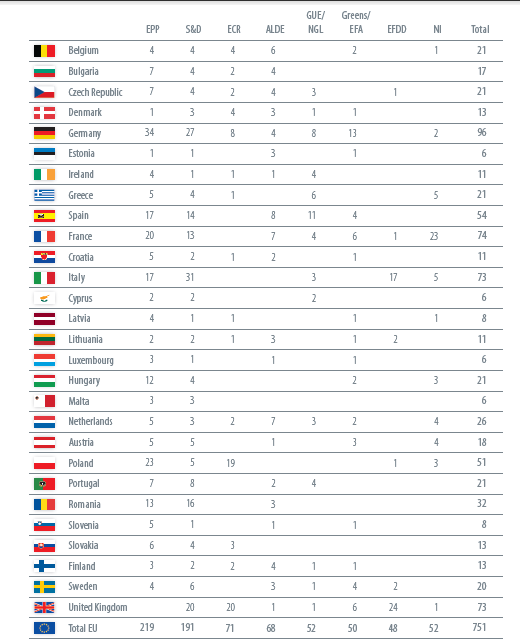 Таблиця 2.1. Представництво держав-членів ЄС у Європейському парламенті (Зображення: http://www.europarl.europa.eu/pdf/divers/EN_EP%20brochure.pdf)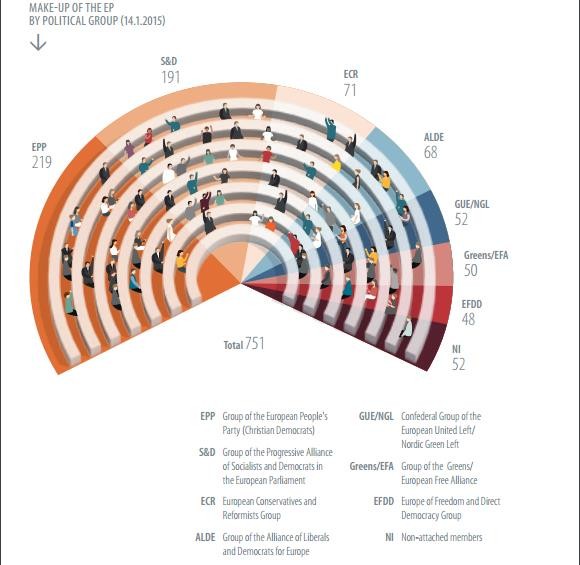 Схема 2.1 Чисельність фракцій Європейського парламенту(Зображення: http://www.europarl.europa.eu/pdf/divers/EN_EP%20brochure.pdf)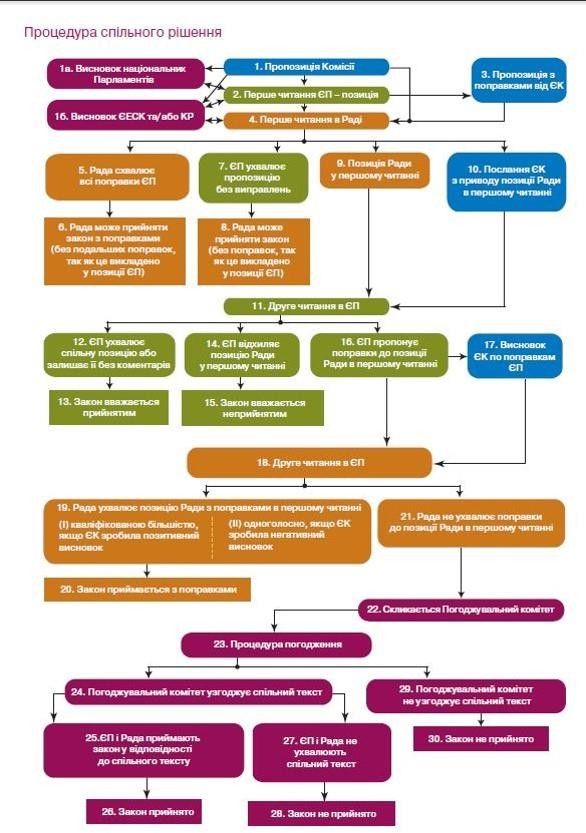 Схема 2.2 Процедура прийняття спільного рішення (Зображення: http://lib.pu.if.ua/files/europa/how_eu_works_2011_uk.pdf)Тема 3. Загальна характеристика права ЄСДжерела:Договір проЄСДоговір про функціонуванняЄССправа № З-6/90 і С-9/90 FrancovichandBonifaci vItalyСправа № 5/85 AKZO BV і AKZO Chemie (UK) Ltd v CommissionoftheEuropeanCommunitiesСправа Costa vENELСправа InternationaleHandelsgesellschaft(1970)Справа Simmenthal(1978)Справа	№	З-06/89	Marleasing	SA	v	La	Commercial	Internationale	deAlimentation SAСправа Factortame(1990)Справа 26/62 VanGendenLoosСправа № 9/70 FranzGrad v FinanzamtTraunsteinСправа № 50/76 AmsterdamBulb BV v ProdactschapvoorSiergewassenСправа № 39/72 Commission vItalyСправа № 91/92 PaolaFacciniDori v RecrebSrlСправа № 40/59 Geitling v HighAuthorityСправа № 40/64 Sgarlataandothers vCommissionСправа № 29/69 Stauder v CityofUlmСправа C-159/90GroganПротокол про застосування принципів субсидіарності тапропорційностіПротокол	про	деякі	положення	щодо	Сполученого	королівства Великобританії і ПівнічноїІрландіїПротокол про деякі положення щодоДаніїПротокол щодоДаніїПротокол проФранцію,Протокол	про	застосування	деяких	аспектів	ст.	26	Договору	про функціонування ЄС до Сполученого Королівства таІрландіїПротокол про позицію Сполученого Королівства та Ірландії щодо простору свободи, безпеки таправосуддяПротокол про позиціюДаніїДекларація № 17 щодо вищої юридичноїсилиТеоретичні питання:Співвідношення понять «Право ЄС» та «Європейськеправо»Класифікація джерел праваЄСПоіменовані та непоіменовані актиЄСЗаконодавчі та незаконодавчі актиЄСПринципи праваЄСЦінності та цілі праваЄСЗагальна характеристика праваЄСЦілі та цінності праваЄСПоняття принципів праваЄСКласифікація принципів праваЄСПринцип прямої дії праваЄСПринцип пріоритету праваЄСПринцип правової визначеності у правіЄСПринципи субсидіарності та пропорційності у правіЄСПрактичні завдання:Тестування 2ІІ рівеньЗаповніть таблицю; підібравшивідповідностіДоговір про ЄС; Регламент Ради (ЄЕС) № 2137/85 від 25 липня 1985 року про Європейське об„єднання з економічних інтересів (ЄОЕІ); Справа C-29/69 Stauder v. StadtUlmofNovember 12, 1969; Директива 2004/25/ЄС Європейського Парламенту та Ради від 21 квітня 2004 року про пропозиції поглинання; Амстердамський договір; Регламент Комісії(ЄС)№802/2004від7квітня2004року,якийімплементуєРегламентРади(ЄС)№139/2004  щодо  контролю  за  концентрацією  суб‟єктівгосподарювання;  Ніццький договір; Європейська конвенція з прав людини та основоположних свобод; Регламент Ради (ЄС) №1435/2003 від 22 липня 2003 року про статут Європейського кооперативноготовариства(SСE)(ЄКТ);Об‟єднанаСправаC-36/59,37/59,38-59/59,40- 59/59 PräsidentRuhrkohlenVerkaufsgesellschaftandothers v. ECSC HighAuthorityofJuly 15, 1960; Лісабонський договір; Регламент Ради (ЄС) №2157/2001 від 8 жовтня 2001 про Статут європейського товариства (SE) (ЄТ); Справа «Странніков проти України»; РегламентЄвропейськогоцентральногобанку;Паризькийдоговір;РегламентРади(ЄС)№ 1346/2000 від 29 травня 2000 року про провадження у справах про неплатоспроможність; Директива 89/667/ЄЕС Ради Європейських Співтовариств «Щодо приватизованих підприємств з обмеженою відповідальністю з одним учасником»;Справа«Науменко проти України»; Конвенція щодо протидії злочину геноциду та покаранню за нього; Справа C-1/58 Stork&Cie. v. the ECSC HighAuthorityofFebruary 4, 1959; Регламент Європейського парламенту; Римські договори; Справа С-26/62 VanGendenLoos v. derBelastingenAdministrationofFebruary 5, 1963; Регламент Європейського банку реконструкції та розвитку; Справа C-6/64 Costa v. E.N.E.L. ofJuly 15, 1964; Справа C- 4/73 Nold KG v. Comisiei, (Nold II) ofMay 14, 1974; Декларація Республіки Польщі щодо Хартії основоположних прав Європейського Союзу; Справа «Полтораченко проти України»; Декларація Республіки Польща стосовно Протоколу про застосування Хартії основоположних прав Європейського Союзу щодо Польщі та Сполученого Королівства; Справа C-11/70 InternationaleHandelsgesellschaftmbH v. Einfuhr- undVorratsstellefürGetreideundFuttermittelofDecember 11, 1970; Римський статут Міжнародного кримінального суду; Декларація Сполученого Королівства Великобританії та Північної Ірландії щодо визначення поняття «громадяни»; Справа C-40/59 Nold v. ECSC HighAuthority,para.2ofJuly15,1960;ДеклараціяСполученогоКоролівстваВеликобританіїта Північної Ірландії щодо права участі в голосуванні під час виборів до Європейського Парламенту; Договір про функціонування ЄС; Справа «Трегубенко проти України»; Хартія основних прав ЄСІІІ рівеньНаціональним трудовим правом держави-члена ЄС визначено, що у випадку наявності кількох претендентів на певну посаду пріоритет надається особам чоловічої статі. Громадянка цієї держави К. намагалась влаштуватись на посаду інженера у компанію«Система»,алеотрималавідмовуузв‟язкузтим,щоіншийпретендент,хочаі мав гірші професійні якості, належав до чоловічої статі. Звернувшись за судовим захистом, К. отримала відмову, адже дії «Системи» відповідали нормам національного трудового права. Чи порушено право ЄС такими нормами національного права? Яке рішення має прийняти СудЄС?Громадянка України У. вирішила оскаржити націоналізаціюКБ«Приватбанк» у суді, вважаючи її неправомірною концентрацією, яка суперечить правилам, встановленим ЄС. Яке рішення має прийняти національний суд? На яку територію поширюється дія права ЄС?Громадянин Данії Ф. проживав на території Фарерських островів. Місцевим законодавством було встановлено обмеження на торгівлю свіжими мандаринами та апельсинами – їх ввезення мало відбуватись виключно за умови наявності сертифікатів якості, обсягом не більше як 5 тонн на рік. Вважаючи таку ситуацію порушенням його прав, Ф. звернувся до місцевого суду, вказавши, що вищенаведені обмеження порушують принципи права ЄС. Про порушення яких принципів йдеться? Чи застосовується право ЄС до Фарерських островів? Яке рішення має прийняти суд? Чи змінилася б відповідь, якби Ф. проживав на Фолклендськихостровах?У німецькій пресі з‟явились повідомлення, відповідно до яких на території держави приватним особам буде дозволено видобуток сланцевого газу. Громадянин Б. вирішив здійснити інвестування у такий видобуток, закупивши відповідне обладнання та найнявши працівників. Відтак, в офіційному виданні було опубліковано нормативний акт, яким видобуток сланцевого газу дозволявся виключно державним корпораціям. Громадянин Б. звернувся до суду з вимогою відшкодувати завдані збитки з огляду на порушення принципу правової певності (визначеності). У чому полягає зміст принципу правової визначеності? Чи має місце його порушення у данійситуації?Останніми науковими дослідженнями було доведено, що полівініл, який використовується для виготовлення переважної більшості упаковок, є шкідливим для здоров‟я.ЄвропейськакомісіявнесладоЄвропейськогопарламентувідповіднийпроект, яким запропонувала заборонити виготовлення упаковок для продукції з використанням полівінілу на всій території держав-членів ЄС. Чи порушує такий проект принцип субсидіарності ЄС? Чи належить охорона здоров‟я до компетенціїЄС?У рамках положень установчих договорів Італія була зобов‟язанане встановлювати додаткових перешкод на шляху руху товарів, що походять з держав- членів ЄС. Підприємство «Альфа» вирішило імпортувати з Фінляндії солі ціаніду, які потім планувало використовувати для виготовлення гербіцидів. Проте італійська влада заборонила ввезення таких товарів, мотивуючи це охороною довкілля. Підприємство оскаржило таку заборону до суду, наголошуючи, що вона суперечить праву ЄС і вимагаючи відшкодування збитків, завданих такою забороною. Чи створюють норми установчих договорів права і обов‟язки для осіб приватного права на території держав-членів ЄС? Яке рішення має прийнятисуд?Науковці констатували значне зменшення популяції креветки атлантичної, що є основним кормом для оселедця. Для того, щоб відновити популяцію креветки, Європейська Комісія внесла до Європейського парламенту проект, яким заборонявся вилов будь-яких видів риби вздовж всього узбережжя держав-членів ЄС. Чи належать такі заходи до компетенції ЄС? Чи порушуються такими заходами принципи праваЄС?Ділова граЦя ділова гра допомагає краще засвоїти знання, які стосуються нормативних актів Європейського Союзу та законодавчих процедур Європейського Союзу.Тривалість гри: І етап - близько 2 тижнів; ІІ етап – 1 аудиторне заняття.Необхідне обладнання: будь-які мобільні пристрої з доступом до мережі інтенет.І етап: Студенти академічної групи розділяються на кілька підгруп по 4-5 осіб в кожній і обирають одну з кількох фабул:Фабула 1Результати дослідження вчених показали, що у водах Середземного моря катастрофічно зменшилась кількість молюсків, які фільтрують воду (мідій, беззубок, рапанів тощо). Внаслідок цього погіршилась якість води, зменшилась кількість промислової риби, зникли деякі види водоростей. Вчені визначили кілька причин, які призвели до такої ситуації: надмірний і нерегульований вилов молюсків, скиди промислових відходів у море, надмірне розмноження бактерій-шкідників, через які хворіють та помирають молюски.Фабула 2Статистика показала, що кількість новозареєстрованих юридичних осіб в Естонії, Фінляндії, Швеції та Данії за останні 3 роки у 15-17 разів вища порівно з іншими державами-членами Європейського Союзу. Статистичні дані за попередні 3 роки не показували такої нерівності. Переважна більшість новозареєстрованих юридичних осіб мають бенефіціарів у державах, що не належать до Європейського Союзу – Україні, Молдові, Білорусі тощо. Ймовірною причиною такого різкого зростання реєстрацій юридичних осіб стало спрощення процедури такої реєстрації в вищезазначених державах-членах ЄС. Зокрема, відтепер зареєструвати юридичну особу можна за допомогою інтернету, надавши лише скан-копію паспорта. Доволі часто такі юридичні особи здійснюють 1-2 комерційні операції (зазвичай переказ коштів) і припиняють своюдіяльність, що дає підстави підозрювати їх у відмиванні коштів, здобутих злочинним шляхом.Фабула 3У тату-салонах, розташованих у різних державах-членах Європейського Союзу стали більш частими випадки неналежного обслуговування: невідповідність готового малюнка обраному споживачем, використання фарб, які швидко вицвітають, застосування болісних практик нанесення малюнка тощо. Крім того, лікарні зафіксували понад сотню випадків сепсису та 12 випадків зараження крові неналежно очищеними інструментами. Позови споживачів до тату-салонів зазвичай не задовольняють, адже у переважній більшості держав-членів ЄС не існує єдиного стандарту обслуговування, який би дозволяв встановити наскільки якісні послуги отримавспоживач.Далі учасники гри мають визначити чи належить ситуація, описана в фабулі, до компетенції Європейського Союзу. Якщо так, то підгрупи мають запропонувати акт, який би, на їх погляд, є найбільш підходящим для вирішення проблеми (директива або регламент). Проекти директив чи регламентів підгрупи розміщують на зручному ресурсі спілкування (наприклад, створюючи спільноту в соціальних мережах). На обговорення таких проектів та можливе виправлення недоліків відводиться один тиждень з моменту оприлюдненняпроекту.ІІ етап проходить на аудиторному занятті – спочатку відбувається два етапи обговорення – в рамках «Європейського парламенту» та «Ради Європейського Союзу». При цьому кожен студент представляє або партію в рамках Європейського парламенту, або одного міністра в рамках Ради Європейського Союзу (представництво визначається за допомогою жеребкування). Обговорення може тягти за собою внесення змін до запропонованого проекту, роботу погоджувального комітету тощо.На кінцевому етапі відбувається два голосування. Для голосування в рамках«Європейського парламенту» використовуються мобільні пристрої та он-лайнові ресурси (Quizalize, Plickers, Kahoot!чи Mentimeter). Мобільний застосунок, який дає можливість провести голосування у «Раді Європейського Союзу», можна завантажити з сайту Європейської ради та Ради Європейського Союзу, або ж скористатись вбудованим«калькулятором голосів» на цьому ресурсі. За результатами голосування акт вважається прийнятим  (якщо  його  у поточній  редакції  підтримали  і  «Європейськийпарламент» і«Рада Європейського Союзу») або неприйнятим (якщо одна чи обидві «інституції» Європейського Союзу проголосували проти).Тема 4. Судовий контроль у праві ЄСДжерела:Договір проЄСДоговір про функціонуванняЄСПротокол № 3 про статут суду ЄвропейськогоСоюзуСправа DaCostaСправа 283/81CILFITСправа 60/81IBMСправа 314/85 FotoFrostТеоретичні питання:Історія формування та структура СудуЄССтатус суддів і генеральнихадвокатівПравова природа практики СудуЄСКомпетенція СудуЄСПроцедура розгляду справ у СудіЄСПрактичні завдання:ІІ рівеньВідповідно до ст. 22 Закону Польщі про Верховний суд, функції судді Верховного суду можуть здійснюватися особою,яка:є громадянином Польщі і користується всіма громадянськими і всією повнотою публічнихправ;володіє високими моральнимиякостями;є випускником польського або іноземного вищого навчального закладу, в яких отримала ступінь магістра, та має належний досвід роботи у сферіправа;відрізняється високим рівнем юридичнихзнань;придатна, з огляду на стан здоров‟я, для виконання обов'язків щодо здійснення судочинства;працювала принаймні десять років, як суддя, прокурор, голова чи заступник голови, старший радник або консультант в Генеральній прокуратуру, Державному казначействі, або протягом такого ж періоду працював у Польщі в якості адвоката, юриста абонотаріуса.Польська влада рекомендує для призначення на посаду судді Суду ЄС за власною квотою таких осіб:А., 1965 р.н., який є громадянином Польщі з 2012 року, має вищу юридичну освіту, отриману в Університеті Кракова, стан здоров‟я задовільний, практикує як адвокат з 2014 року, до кримінальної та адміністративної відповідальності непритягався;Б. 1966 р.н., громадянин Польщі з 1966 року, вищу юридичну освіту отримав в Оксфордському університеті, здобувши ступінь бакалавра права, стан здоров‟язадовільний, польською мовою володіє, з 2003 року працює на посаді адвоката в Польщі, притягався до адміністративної відповідальності за порушення правил дорожньогоруху;В., 1920 р.н., громадянин Польщі, здобув ступінь бакалавра права в Університеті Марії Кюрі, ступінь магістра у Гейдельберзькому університеті, стан здоров‟язадовільний, з 1966 року працює на посаді юрисконсульта громадської правозахисної організації, до кримінальної та адміністративної відповідальності не притягався;Г., 1981 р.н., громадянин Данії, здобув ступінь магістра права в Стокгольмському університеті, стан здоров‟я задовільний, з 2005 року працює на посаді нотаріуса, притягався до адміністративної відповідальності за корупційні правопорушення;Д., 1975 р.н., громадянин Польщі, здобув ступінь магістра права в Університеті Перемишля, доктор політичних наук, стан здоров‟я задовільний, до кримінальної та адміністративної відповідальності не притягався, з 2006 року працює на посаді викладача політології в Університеті Варшави. Хто з вищенаведених осіб може претендувати на призначення на посаду судді Суду ЄС? Яким вимогам має відповідати суддя СудуЄС?ІІІ рівеньОзнайомтесьзісхемамисудовихсистемдержав-членівЄС.Чиобов‟язковимічи допустимим є звернення у рамках преюдиційного провадження до Суду ЄС для таких судів з такихпитань: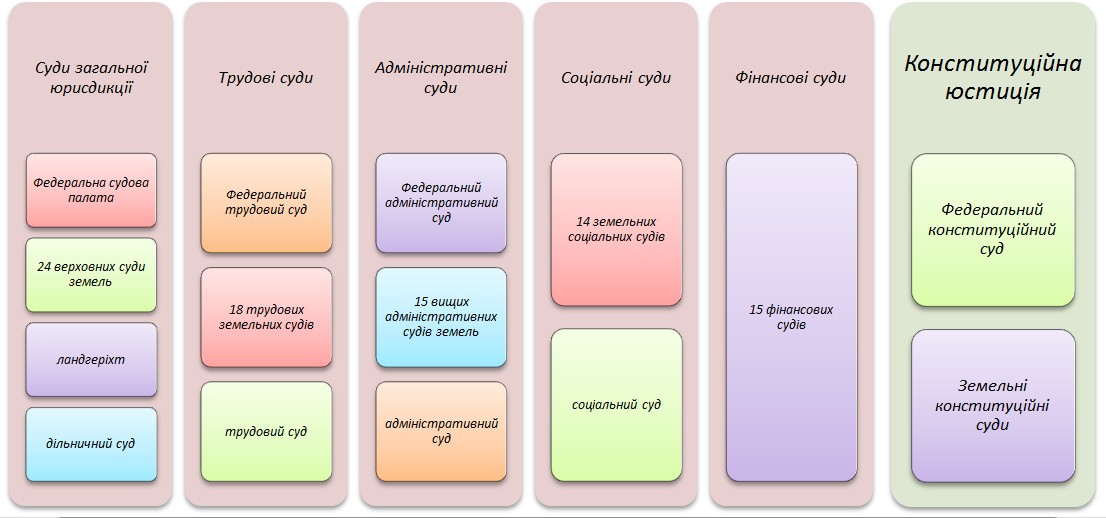 Схема 4.1. Судова система Німеччини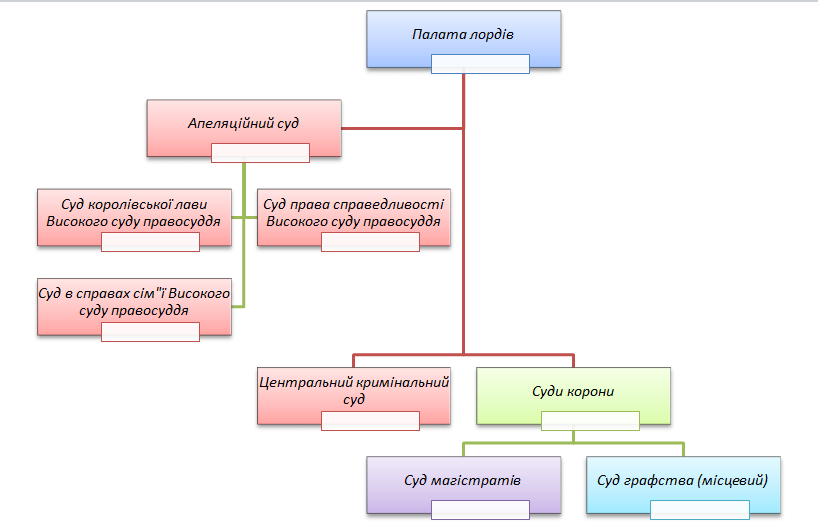 Схема 2. Судова система Великобританії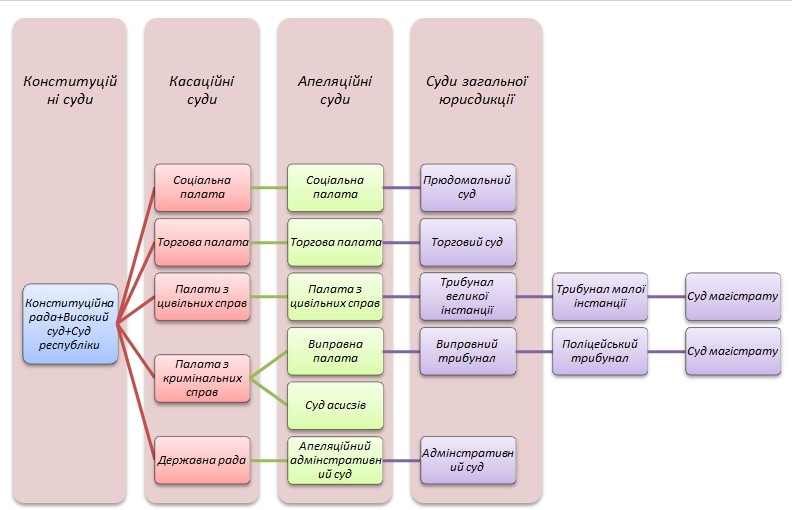 Схема 3. Судова система ФранціїКонституційний	суд	Бранденбурга	з	питань	тлумачення	Конституції	цієї федеральної землі;Федерального соціального суду Німеччини з питань чинності ДирективиЄС;Палати з кримінальних справ Касаційного суду Франції з приводу тлумачення ст. 23ДФЄС;Суду одного з графств Великобританії з приводу дійсності Регламенту РадиЄС;Адміністративного суду Північної Вестфалії з приводу тлумачення ст. 33 Конституції ФРН;Соціальної палати Апеляційного суду Франції з приводу призначення пільг громадянці Франції;Суду магістратів одного з графств Великобританії з приводу винуватості громадянина К. у вчиненнівбивства;Федерального соціального суду ФРН з приводу адекватності заходів, вжитих ФРН для імплементації Директиви РадиЄС;Суду асизів Франції з приводу дійсності Регламенту РадиЄС;Апеляційного адміністративного суду Франції з приводу тлумачення ст. 28ДЄС.Суддя Загального суду ЄС кілька разів поспіль без поважної причини не з‟являвсяназасіданняколегії,уникавучастіуроботіВеликоїпалатитаПленуму,8разів виїжджав на тривалий термін з держави перебування Суду ЄС. Відтак, Трибунал публічної служби ЄС прийняв рішення про звільнення його з посади з призначенням пенсії. Суддя оскаржив таке рішення, посилаючись на те, що він був призначений на посаду урядом Іспанії, а отже звільнити його може тільки уряд відповідної держави. Дайте правову оцінку ситуації. В якому порядку призначають та звільняють суддів Суду ЄС?Чи належить до компетенції Суду ЄС розгляд такихсправ:Позов	юридичної	особи	Б	до	органів	доходів	і	зборів	Бельгії	щодо відшкодування шкоди, завданої затримкою митного оформленнявантажу;Позов громадянина Болгарії К. до міграційних органів Швеції з приводу неправомірної депортації;Позов юридичної особи М. до ЄС з приводу відшкодування шкоди, завданої неправомірними діямиКомісії;Позов Румунії до Хорватії з приводу порушення останньою взятих на себе у рамкахДФЄСзобов‟язань;Позов Комісії до Нідерландів з приводу відсутності належних дій щодо імплементаціїдирективи;Позов Комісії до Норвегії з приводу порушення правил двосторонньої торгівлі, встановлених СОТ;Позов громадянина ФРН М. до юридичної особи В. з приводу порушення останньою договірнихзобов‟язань;Позов громадянина Люксембургу Д. до Суду ЄС з приводу порушення умов оплати за договором орендиприміщення;Позов громадянина Великобританії О. до поліцейського управління з приводу приниження його честі, гідності та нелюдськогоставлення;Позов юридичної особи Ф. до Комісії з вимогою вжити заходів щодо усунення перешкод для руху товарів на внутрішньомуринку.Тема 5. Членство в Європейському СоюзіДжерела:Договір проЄСДоговір про функціонуванняЄСПротокол про застосування принципів субсидіарності тапропорційностіСправи 9 and 10/56 Меrоnі&Co., IndustrieMetallurgiche, Societyinaccomanditasemplice v. HighAuthorityoftheEuropeanCoalandSteelCommunity 11958 ECR 133СправаAlsthomAtlantique5Аv.CompagniedeconstructionmecaniqueSuteerSAECRСправа126/86GimenezZaeravInstitutoNacionaldelaSeguridadSocial(1987)Теоретичні питання:Поняття і види компетенції в правіЄСРозподіл компетенції між ЄС тадержавами-членамиПитання вступу доЄСКопенгагенські критерії – поняття тазмістВихід є Європейського Союзу – підстави тапроцедураПрактичні завдання:ІІ рівеньЗаповніть таблицю, знайшовшивідповідностіОхорона та зміцнення здоров‟я людини; транспорт; промисловість; захист прав споживачів; культура; туризм; довкілля; освіта, професійне навчання, молодь та спорт; митний союз; встановлення правил конкуренції, необхідних для функціонування внутрішнього ринку; монетарна політика – для держав-членів, валютою яких є євро; простір свободи, безпеки та справедливості; внутрішній ринок; соціальна політика в аспектах, визначених у ДФЄС; економічна, соціальна та територіальна єдність; сільське господарство та рибальство, за винятком збереження морських біологічних ресурсів; транс‟європейські мережі; енергетика; збереження морських біологічних ресурсів у рамках спільної політики в сфері рибальства; цивільний захист; адміністративне співробітництво; спільна торгівельна політика; спільні проблеми безпеки у сфері охорони здоров‟я в аспектах, визначених уДФЄС.Тема 6. Статус людини і громадянина у праві ЄСДжерела:Договір проЄСДоговір про функціонуванняЄСХартія основних правЄСРегламент 1612/68 (втративчинність)Декларація	Республіки	Польщі	щодо	Хартії	основоположних	прав Європейського СоюзуДекларація Республіки Польща стосовно Протоколу про застосування Хартії основоположних прав Європейського Союзу щодо Польщі та СполученогоКоролівстваДекларація Сполученого Королівства Великобританії та Північної Ірландії щодо визначення поняття «громадяни»Декларація Сполученого Королівства Великобританії та Північної Ірландії щодо права участі в голосуванні під час виборів до ЄвропейськогоПарламентуСправа C-1/58 Stork&Cie. v. the ECSC HighAuthorityofFebruary 4,195910.	Об‟єднані	справи	C-36/59,	37/59,	38-59/59,	40-59/59	PräsidentRuhrkohlenVerkaufsgesellschaftandothers v. ECSC HighAuthorityofJuly 15,1960Справа C-40/59 Nold v. ECSC HighAuthority, para. 2 ofJuly 15,1960Справа C-26/62 VanGendenLoos v. derBelastingenAdministrationofFebruary 5,1963Справа C-6/64 Costa v. E.N.E.L. ofJuly 15,1964Справа C-29/69 Stauder v. StadtUlmofNovember 12,1969Справа	C-11/70	Internationale	Handelsgesellschaft	mbH	v.	Einfuhr-	undVorratsstellefürGetreideundFuttermittelofDecember 11, 1970Теоретичні питання:Розвиток уявлень про захист прав людини вЄСПоняття громадянства ЄвропейськогоСоюзуПрава та привілеї громадянЄСКласифікація прав громадянЄСГарантії прав громадянЄСХартія Європейського Союзу про основні права: значення тазмістІнститути Європейського Союзу, що діють у сфері захисту правлюдиниПрактичні завданняІ рівень1. Заповніть пропуски:А) Кожен громадянин держави-члена незалежно від свого місця проживання має право на роботу за наймом і право здійснювати її на території іншої держави-члена відповідно до законодавчих та адміністративних положень, які регулюють зайнятість працівників цієї держави.Він користується, зокрема, на території іншої держави-члена такими ж перевагами в доступі до наявних робочих місць,щоі	.Кожен громадянин держави-члена і кожен роботодавець, який здійснює діяльність на території держави-члена,можуть		згідно з чинними законодавчими та адміністративнимиположеннями,які не повиннівестидо	.В рамках цього Регламенту не підлягаютьзастосуванню		держави-члена:Які обмежують або підпорядковують умовам, не передбачених для національних громадян,		,Або які, хоча і застосовуються незалежно від національного громадянства, мають в якості	виняткових	або	головних	цілей	або	результату.Це	положення	не	стосується	.До зазначених в першому абзаці параграфа 1 положень або практики, належать, зокрема, такі, які в державі-члені:а)	роблять	обов'язковим;b) обмежують або підпорядковують умовам, відмінним від тих,якізастосовуються до	роботодавців,	які	здійснюють	свою	діяльність	на	території	даної	держави,;Громадяниндержави-члена,якийшукаєроботунатериторіїіншоїдержави-члена, отримує	на	ній	таке	ж	сприяння,.Б) Відповідно до мети цієї Директиви:під	«громадянином	Союзу»	розуміється;під «членом сім'ї» розуміються: а)чоловік;;прямі	нащадки,	котрі	не	досягли	віку	або знаходяться на утриманні, та аналогічні нащадки чоловіка або партнера, зазначеного в пункті«b»;родичі	, що знаходяться на утриманні, та аналогічні родичі чоловіка або партнера, зазначеного в пункті «b»;під «	» розуміється держава-член, в яку громадянин Союзу відправляється для реалізації свого права вільно пересуватися іпроживати.ІІ рівеньЗаповніть таблицю, знайшовши відповідності. Якими статтями Хартії основних справ ЄС закріплено еквівалентніправа?Знайдітьвідповідності:ІІІ рівеньГромадянин Латвії П. перебував на території Кенії з туристичним візитом. Під час чергового сафарі П. випадково застрелив трубкозуба. Місцева поліція притягла його до адміністративної відповідальності, наклавши на нього штраф у розмірі 300 000 кенійських шилінгів. П. такі санкції оскаржив, посилаючись на те, що законодавством держави його громадянства відповідальності за вбивство трубкозуба не передбачено. Відтак, П. було поміщено під адміністративний арешт. П. вимагав надання йому консульської підтримки, але не отримав її з огляду на те, що у Найробі відсутнє посольство Латвії. Дайте правову оцінку ситуації. Чи може П. звернутись до посольства чи консульства іншої держави? Якими актами передбачено таке право? У чому полягає консульськапідтримка?Відповідно до ст. 4 Закону Польщі «Про громадянство Польщі» від 2 квітня 2009 року, польське громадянствонабувається:за правомнародження;шляхом надання польськогогромадянства;шляхом визнання польськогогромадянства;шляхом відновлення польськогогромадянства.За ст. 5 цього ж закону шлюб польського громадянина з особою, яка не є громадянином Польщі не тягне зміни громадянства кожного з подружжя.Громадянка Білорусі К. взяла шлюб з громадянином Польщі В. в Мінську. Подружжя проживало на території Білорусі з 2007 по 2012 роки. У 2011 році у подружжянародився син М. У 2012 році подружжя виїхало до Польщі на постійне місце проживання у зв‟язкуз репресіями з боку білоруської влади. К. отримала у Польщі статус біженця. Чи можуть К. та М. станом на 2017 рік претендувати на отримання громадянстваЄС?Громадянин Данії В. постійно проживав на території федеральної землі Баварія (ФРН). У 2012 році відбувались вибори до місцевого парламенту, на яких В. висунув і свою кандидатуру. У результаті голосування кандидатуру В. не підтримали і до парламенту землі він не пройшов. В. оскаржив результати виборів, посилаючись на те, що, відповідно до первинного законодавства ЄС, його наділено на місцевих виборах пасивним та активним виборчим правом – відповідно, бути обраним та обирати. Дайте правову оцінку ситуації. А) якими правами володіють громадяни ЄС на території ЄС?  Чи належить до них право брати участь у місцевих виборах? Б) у чому полягає зміст пасивного та активного виборчого права? В) яким судом – національним чи Судом ЄС – має розглядатисьсправа?Громадянину Австрії Д. яким займається програмуванням, діагностували захворювання на астму. Серед рекомендацій, отриманих від лікарів, була вказівка хоча кілька місяців кожного року проживати на березі моря. Д. придбав пляжний будинок на території Греції, де вирішив періодично проживати та працювати. Тим не менш, при спробів‟їхатина територіюГреції, Д. отримав відмову,зоглядуна те,що:Вінхворийнаастму,щостановитьзагрозугромадськомуздоров‟ю;Д. чинитиме перешкоди працевлаштуванню громадянГреції;Д.неотримаввізидляв‟їздувГрецію. Дайте правовий аналізситуації.Громадяни Бельгії, які постійно проживають у Німеччині, були обурені місцевим кримінальним законодавством. На їх думку, норми КК Німеччини є застарілими та не гарантують належного рівня правового захисту. Тому громадяни вирішили звернутись з відповідною петицією до Європейського парламенту. Відтак, оформивши свою вимогу у письмовому вигляді, громадяни надіслали анонімного листа до Європейського парламенту. Дайте правову оцінку ситуації. В якому порядку реалізується право петицій до Європейського парламенту? Чи має ЄС компетенцію встановлювати чи змінювати норми національного кримінальногоправа?Тема 7. Вільний рух товарів у праві ЄСДжерела:Договір проЄСДоговір про функціонуванняЄСДиректива2004/381Регламент 1612/68 (втративчинність)Регламент1251/70Директива2005/36Директива 88/361 від 24 червня 1988 р. «Про імплементацію статті 67 Договору про Співтовариство»Резолюція Ради від 10 лютого 1975 р, «Про заходи, які повинні вживатися Співтовариством з метою боротьби з міжнародним ухиленням відоподаткування»Регламент Європейського Парламенту та Ради від 26 жовтня 2005 р. «Про  контроль готівкових коштів, що ввозяться або вивозяться зіСпівтовариства»ДирективаЄвропейськогоПарламентутаРади2005/60від29жовтня2005р.«Прозапобігання використанню фінансової системи з метою відмивання грошей тафінансування тероризму»Теоретичні питання:Поняття товару у правіЄСПоняття подібних та взаємозаміннихтоварівПоняття фіскальних, технічних та фізичнихперешкодПоняття та елементи внутрішньогоринкуВстановлення обмежень руху товарів у правіЄССкладові права вільного рухуосібПоняття працівників та транскордонних працівників у правіЄСПоняття ділового заснування у правіЄСПідстави обмеження руху осіб у правіЄСПрактичні завданняТестування 3ІІ рівеньЗнайдіть	відповідності.	Визначте,	яким	документом	було	запроваджено відповідні зміниВизначте, до якого виду перешкод належить те чи інше явище чи подія. Яким документом було окреслено основні проблеми європейськоїінтеграції?Митниці. Митні процедури. Кордони і прикордонні служби. Правові норми і правила. Технічні нормативи (виробництво, зберігання, транспортування, продаж). Митні збори. Інші збори, що мають еквівалентну дію. Адміністративні збори як плата за надані послуги. Перепони в отриманні свідоцтва про походження товару. Процедури перевірки якості. Податкові системи. Вища податкова ставка на імпортні товари. Нижча податкова ставка на імпортні товари. Квоти на імпорт. Державна допомога підприємствам. Обмеження доступу до тендерних процедур. Державне регулювання цін. Захист довкілля. Захист правспоживача.ІІІ рівеньВивчіть    запропонований    алгоритм.    Використовуйте    його    для    розв‟язання запропонованих нижче завдань.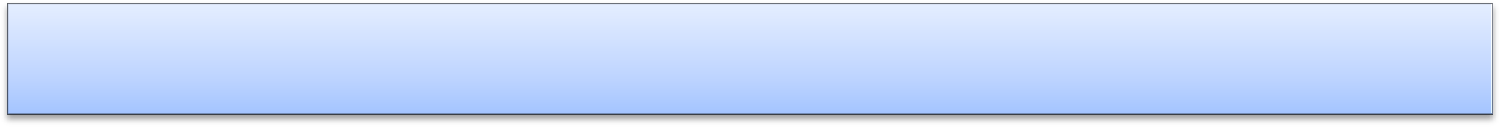 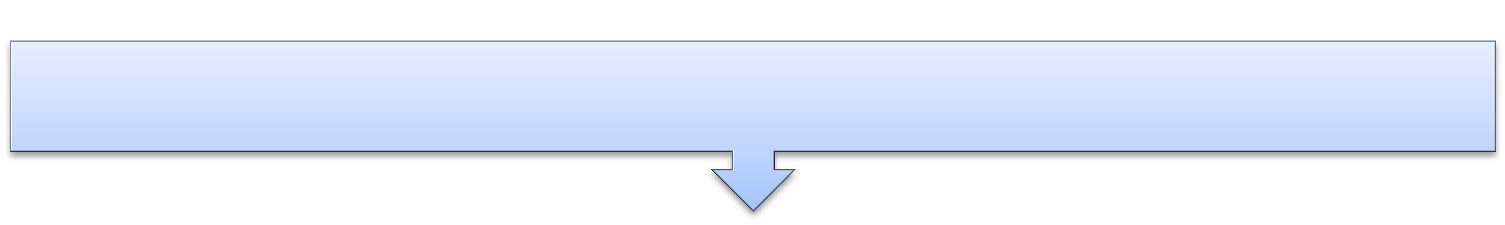 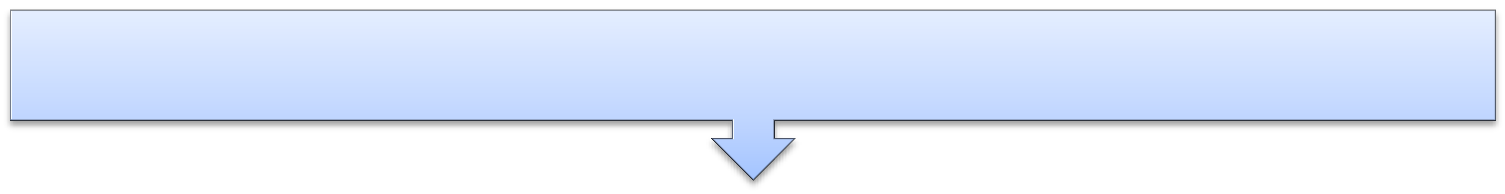 Пані фон Кольсон і пані Каманн, громадянки Німеччини, подали в суд на уряд землі Північна Вестфалія, в зв'язку з тим, що, вони, будучи кваліфікованими працівниками, хотіли працевлаштуватися в тюрму Верл, проте отримали відмову. Дана відмова була мотивована тим, що в цій в'язниці містяться тільки чоловіки і наявність персоналу жіночої статі було бнебажаною.Суд з трудових спорів визнав, що в даному випадку, має місце дискримінація за ознакою статі, однак, вважав, що, відповідно до німецького правом, позивачкам підлягають відшкодуванню тільки реальні збитки, і зобов'язав відповідача сплатити їм вартість проїзду і поштові витрати. Чи порушує така ситуація право ЄС? Які права щодо працевлаштування має громадянин ЄС? Чи зміниться вирішення задачі у разі, якщо фон Кольсон та Каманн виявляться громадянками Австрії і їм відмовлять з огляду на їх національність?Громадянка Швейцарії О. вирішила відвідати свою подругу, яка проживала у Швеції. Перебуваючи в гостях, О. отримала та прийняла пропозицію щодо працевлаштуванняуШвеції.Тимнеменш,через3місяціїїбулодепортованоузв‟язкуз тим, що строк перебування О. в Швеції за туристичною візою було вичерпано. Дайте правову оцінку ситуації. Чи зміниться вона у разі, якщо О. буде громадянкою Люксембургу?Громадянка Польщі Х. в‟їхала на територію Бельгії для того, щобпрацювати офіс- менеджером «Організації магічної співпраці». Така організація визнана небажаною на території Бельгії, проте її функціонування формально не заборонене. Кілька громадян Бельгії працюють на різноманітних посадах в цій організації. Х. була депортована з Бельгії під приводом охорони публічного порядку, адже кілька членів організації, до якої вона належала, влаштовували несанкціоновані публічні заходи та кілька разів були затримані за дрібне хуліганство на території Бельгії. Сама Х. жодного разу до цього до Бельгії не в‟їжджала. Дайте правову оцінку ситуації за вищенаведеною схемою з використанням прикладів із судової практикиЄС.В одному з регіонів Польщі було виявлено осередки епідемії пташиного грипу. Все поголів‟я свійської птиці у цьому регіоні було знищене, а ферми, де вона утримувалась – продезінфіковані. Тим не менш, Німеччина заборонила ввезення на власнутериторіювсіхм‟яснихпродуктівзтериторіїПольщі,утомучислі–ковбас(хоча дослідженнями доведено, що під час термічної обробки вірус знищується). Дайте правову оцінку ситуації за вищенаведеною схемою, посилаючись на судову практикуЄС.На території Франції було встановлено особливі правила щодо продажу пива та похідних від нього напоїв – зокрема, було визначено вимогу про обов‟язковунаявність сертифікату якості для його роздрібних продавців та правило про обов‟язковеотримання спеціальної ліцензії на продаж. Встановлення такої заборони влада Франції обґрунтовувала міркуваннями захисту громадського здоров‟я, адже останніми дослідженнями було доведено, що пивний алкоголізм є невиліковним, розвивається швидше і виникає на 35 % частіше за алкоголізм, викликаний вживанням міцних спиртних напоїв. Дайте правовий аналіз ситуації з використанням вищенаведеної схеми. Чи зміниться рішення, якщо виявиться, що на території Франції не виготовляється пиво та похідні від нього напої, але дуже розвинене виробництво вина? За якими критеріями можна визначити подібність товарів? Які товари євзаємозамінними?На території Хорватії було проведено низку селекційних експериментів, внаслідок чого було створено новий фрукт – гібрид пітахайї та ківі, аналогів для якого не існує не тільки на території ЄС, а і у всьому світі. На території Нідерландів операції з роздрібного продажу цих фруктів, завезених з Хорватії, було обкладено податком у розмірі 37,5 % від доходу від їх реалізації. Що таке екзотичний імпорт? Дайте правову оцінку ситуації за вищенаведеною схемою. Чи зміниться вирішення, якщо виявиться, що у Нідерландах операції з роздрібного продажу взагалі не підлягаютьоподаткуванню?Громадянин Греції Ф. перебував на території Італії з робочим візитом у період з 25.07. 2016 по 25.12.2016, надаючи послуги з проектування будинків. На  різдвяні свята чоловік вирішив відвідати Іспанію. Під час посадки до літака в італійському аеропорту у нього відбулось раптове погіршення самопочуття, а в лікарні у нього діагностували захворювання поліомієлітом. Міграційні органи Італії вирішили депортувати чоловіка з міркувань охорони громадського здоров‟я. Дайте правовуоцінку ситуації за вищенаведеною схемою з посиланнями на судову практику ЄС. Чи зміниться рішення, якщо виявиться, що громадянин Греції був депортованим для того, щоб він не створював конкуренції для місцевихархітекторів?Громадянка Румунії Б. в‟їхала на територію Великобританії з метою заснування товариства, яке б надавало послуги з ворожіння та приворотів. На території Румуніїтакадіяльністьдозволенаіпідлягаєобов‟язковійреєстраціїворганахдоходівта зборів. Тим не менш, у Британії ворожіння вважається шахрайством, а за заняття ним передбачено позбавлення волі на строк до 20 років, тож в реєстрації відповідного товариства Б. відмовили. Б. оскаржила таке рішення реєстраційних органів до суду, вважаючи їх посяганням на свободу заснування. Дайте правову оцінку ситуації за вищенаведеною схемою. Які елементи включає в себе правозаснування?Тема 8. Корпоративне право ЄСДжерела:Договір проЄСДоговір про функціонуванняЄСРегламент Ради (ЄЕС) № 2137/85 від 25 липня 1985 року проЄвропейськеоб„єднання з економічних інтересів (ЄОЕІ)Директива 2004/25/ЄС Європейського Парламенту та Ради від 21 квітня2004року про пропозиції поглинанняРегламент Комісії (ЄС) № 802/2004 від 7 квітня 2004 року, який імплементує Регламент Ради (ЄС) №139/2004 щодо контролю за концентрацією суб‟єктівгосподарюванняРегламент Ради (ЄС) №1435/2003 від 22 липня 2003 року простатутЄвропейського кооперативного товариства (SСE) (ЄКТ)РегламентРади(ЄС)№2157/2001від8жовтня2001проСтатутєвропейськоготовариства (SE) (ЄТ)Регламент Ради (ЄС) № 1346/2000 від 29 травня 2000 року про провадження у справах пронеплатоспроможністьДиректива	89/667/ЄЕС	Ради	Європейських	Співтовариств	«Щодо приватизованих підприємств з обмеженою відповідальністю з однимучасником»Теоретичні питання:Поняття корпоративного праваЄСДжерела корпоративного праваЄСГармонізація корпоративного праваЄСУніфікація корпоративного праваЄССтворення компаній у правіЄСРеорганізація компаній у правіЄСЮридичні особи наднаціональногохарактеруПрактичні завдання:Тестування 4І рівеньЗаповніть пропуски, послуговуючись законодавством ЄС у сфері корпоративногоправа:А) На території Співтовариства товариство може бути створено у формі європейського акціонерного товариства (SocietasEuropaea, (ЄТ)). Капітал ЄТ поділяється на	.  ЄТ має бути	. Капітал ЄТ має визначатися у _		. Підписний капітал має бути не менше, ніж	.	Зареєстроване	місцезнаходження	ЄТ	має	бути	,  у  тій  самій  державі-члені,  де знаходиться	.Б) Кооперативне товариство може бути створене на території Співтовариства у формі європейського кооперативного товариства (ЄКТ). Підписний капітал ЄКТ маєподілятися    на	.      Кількість      членів      та      капітал    ЄКТ	.         Капітал         ЄКТ         має         бути         виражений       в	. ЄКТ, зареєстроване місцезнаходження яких знаходиться за межами зони євро, можуть також виражати свій капітал в цій валюті. Підписний  капітал  не  може  бути меншим ніж	. Капіталможе	бути	збільшений	шляхом			або	.В)  Європейські  об‟єднанняз  економічних  інтересів  мають  створюватися  за правилами, у спосіб та із наслідками, встановленими Регламенті. Відповідно, сторони, які	мають	намір	створити	об‟єднання,	мають.За умов дотримання положень цього Регламенту, правом, яке застосовується, з одного  боку,  до  договору  про  створення  об‟єднання,  окрім  питань,  пов‟язанихіз статусом та правоздатністю фізичних осіб та правоздатністю юридичних осіб, та з іншого	боку,	до	внутрішньої	організації	об‟єднання,	є	, яка зазначена вдоговоріпро його створення.Метою об‟єднанняє 		; його метою не є отримання прибутку длясебе.Його діяльність повинна мати стосунок до економічної діяльності його учасників та може носити лише додатковий характер стосовно такоїдіяльності.Отже,об‟єднанняне може:безпосередньо чи опосередковано здійснювати повноваження управління або нагляду за діяльністю його учасників або за діяльністю іншого підприємства, зокрема, в сфері персоналу, фінансів таінвестицій;безпосередньо чи опосередковано, у будь-який спосіб володіти акціями будь- якого виду підприємства-учасника; володіння акціями іншого підприємства можливе тількитоді, коли це необхідно длядосягненнязавданьоб‟єднаннята якщоцевчиненовід імені йогоучасників;наймати	;використовуватися товариством для надання позики директору товариства або іншій особі, пов‟язаній з ним, якщо надання такої позики обмежене або контролюється правомдержави-члена,якепоширюєтьсянадіяльністьтовариства.Такожоб‟єднанняне може використовуватися для переведення майна між товариством та директором або будь-якою особою, пов‟язаною з ним, окрім як у межах, дозволених правом держави-члена, яким регулюється діяльність товариств. Для потреб цих положень, надання позики включає в себе всі операції та угоди, які мають подібні наслідки, та майно включає рухоме та нерухомемайно;бути учасником іншогоЄвропейськогооб‟єднання зекономічнихінтересів.ІІ рівеньДвоє мешканців Іспанії та юридична особа з Чехії  вирішили об‟єднатисвої зусиллянаринкум‟яснихвиробів.Відтак,громадяниІспаніїособистовирощувалибиків, годуючи їх виключно сіном, вирощеним і поставленим чеською організацією, потім виготовляючи з них особливий м‟яснийпродукт. Чи може таке об‟єднаннявважатись наднаціональною ЮО? Яка форма наднаціональної ЮО є найбільш підходящою у даному випадку? Які керівні органи у ній мають бутистворені?Які компанії (юридичні особи наднаціонального характеру) можуть бути засновані такимиособами:Акціонерне товариство та його філія, заснована в іншій державі-члені ЄС 5роківтому; ЄС;тому;П‟ятьмафізичнимиособами,якіпроживаютьнатериторіїрізнихдержав-членівАкціонерне товариство та його філія, заснована в третій державі 5 роківтому;Три кооперативи, створені у різних держава-членахЄС;Акціонернетовариствотайогофілія,заснованавдержаві-членіЄС6місяцівСімома фізичними особами та товариством з обмеженою відповідальністю,якізнаходяться на території однієї і тієї ж держави-члена ЄС;Кооператив, заснований на території Франції, якщо він протягом 8 років має філіал на територіїІталії;Кооператив, заснований на території Франції, якщо він протягом 8 місяців має філіал на територіїІспанії;Два акціонерні товариства, засновані у різних державах-членахЄС;Два товариства з обмеженою відповідальністю та акціонерне товариство, які до цього утворювали холдинговукомпанію.ІІІ рівеньКомпанія А, заснована на території Іспанії, випустила 1000 облігацій номіналом 500 евро під 5% річних. Облігації були викуплені у рівних частках компаніями В, С, У, Х, К. Через 7 місяців компанія А викупила облігації, держателями яких виступали В, С, та У. Компанія К, вважаючи, що її право на інформацію як міноритарного акціонера порушено, звернулась до суду з вимогою скасувати результати угоду про викуп облігацій. Чи застосовні у даному випадку правила, передбачені Директивою 2004/25/ЄС? Які права мають міноритарніакціонери?Тема 9. Митне право. Торговельне правоДжерела:Договір проЄСДоговір про функціонуванняЄСДирективаРади78/1035/ЄЕС«Прозвільненнявідоподаткуванняімпортуневеликих партій товарів некомерційного характеру з третіх країн» від 19 грудня 1978рокуРегламент № 2658/87 Ради ЄЕС про тарифну, статистичну номенклатуру та спільний митнийтарифРегламент № 2603/69 від 20.12 1969 про спільні правилаекспортуРегламент Ради (ЄС) № 1061/2009 від 19 жовтня 2009 року, що встановлює спільні правила експортуРегламентРади(ЄС)n1225/2009«Прозахиствіддемпінговогоімпортузкраїн,які не є членами європейського співтовариства» від 30 листопада 2009 рокуГенеральна угода з тарифів і торгівлі (ГАТТ1947)Регламент Комісії (ЄЕС) n 2454/93 від 2 липня 1993 р. Про встановлення положень про імплементацію регламенту ради (ЄЕС) n 2913/92 про встановлення митного кодексуспівтоваристваРегламент Ради № 2026/97 от 6 жовтня 1997 року про захист від субсидійованого імпорту з держав, які не є членамиЄСРегламент Ради (ЄС) № 1515/2001 від 23 липня 2001 року про заходи, які можуть бути прийняті співтовариством згідно постанови, прийнятої органом з вирішення суперечок СОТ, щодо антидемпінгових і питаньантисубсидуванняРегламент Ради (ЄС) № 717/2008 від 17 липня 2008 року, що встановлює процедуру співтовариства щодо управління кількіснимиквотамиТеоретичні питання:Поняття та генезис митного праваЄСДжерела митного праваЄСМитний союзЄСМитна територіяЄСОсновні принципи тарифного та нетарифного регулювання вЄССпільний митний тарифЄСВизначення країни походженнятоварівВизначення митної вартостіМитні процедуриЄССпівробітництво між митними адміністраціямидержав-членівОсобливості торгового праваЄСРегулюванняекспортуТарифне регулюванняімпортуРежим генералізованих тарифних преференційНетарифне регулюванняімпортуРегулювання кількісних обмеженьПрактичні завдання:І рівеньЗаповнітьпропуски:УсіімпортериіекспортериСпівтовариства,незалежновідтого,деїхстворенов межах		Співтовариства,	можуть компетентному	органудержави-члена просвійвибір,	. Якщо  квота  обмежується  одним  чи  декількома  регіонами  Співтовариства,заяваподається	в			держави-члену.Комісія	публікує	повідомлення	про	відкриття	квот	в	, зазначаючи обраний метод розподілу, умови, яким повинні відповідати заяви на отримання ліцензії, часові рамки для їх надання та список компетентних національних органів, яким їх необхідно    надсилати    Імпортери   чи   експортери   вважаються   традиційними,  якщоЯкщо	в	розподілі	квот	враховуються	традиційні	товарні	потоки,Якщо	квота	розподіляється	відповідно	до	заявлених	кількостей,Така	інформація	містить		Коли квота, чи частина квоти, розподіляється на основі принципу «обслуговуванняв	порядку	черги»,		ІІ рівеньВкажіть, чи мають звільнятися від податку з обігу та від акцизного збору такі партії товарів, якщо їх вартість не перевищує 30євро:55 цигарок для власного використання на оплатнійоснові;20	сигарил	(сигари	максимальної	ваги	три	грами	кожна),	якщо	вони поставляються на оплатнійоснові;15 сигар, що поставляються на безоплатній основі для рекламнихцілей;150	грамів	тютюну	для	паління,	якщо	він	поставляється	для	власного використання на безоплатнійоснові;3 літра лікеру міцністю 25 градусів, які передаються на безоплатній основі у вигляді особистогосувеніру;1,5 літра неігристих вин, які надсилаються оплатно з рекламноюметою;150 грамів парфумів для особистого користування на безоплатнійоснові;500 мл туалетної води у пробниках з рекламноюметою;450 грамів кави для особистогокористування.ІІІ рівеньУряд Польщі зауважив, що, відповідно до прогнозів, за поточного рівня споживання та експорту за 1,5 місяці держава стикнеться з дефіцитом зернових – запаси повністю буде вичерпано, а до появи продуктів нового врожаю залишатиметься ще 2 місяці. Відтак уряд Польщі подав до Ради ЄС заявку з вимогою вжити заходів щодо обмеження експорту. Рада відмовилась від таких заходів, посилаючись на загальний принцип свободи експорту. Дайте правову оцінкуситуації.Уряд Польщі зауважив, що, відповідно до прогнозів, за поточного рівня споживання та експорту за 1,5 місяці держава стикнеться з дефіцитом світлих нафтопродуктів – запаси повністю буде вичерпано. Відтак уряд Польщі подав до Європейської Комісії заявку з вимогою вжити заходів щодо обмеження експорту.  Комісія провела консультації з державами-членами та запровадила експортні дозволи, рішення про що набуло чинності з моменту оприлюднення. Продукцію, яка вже рухалась у бік кордону, було затримано. Дайте правову оцінкуситуації.Підприємство з України продавало прокат та труби ціною 5 євро за прогонний метр на ринку Європейського Союзу. Нормальна ціна такого продукту в Україні становить 10 євро за прогонний метр. Чи є це підставою для проведення антидемпінгового розслідування? Яких заходів і в якому порядку має вжити ЄС з цього приводу?Підприємство з України продавало прокат та труби ціною 5 євро за прогонний метр на ринку Європейського Союзу. Нормальну ціну такого продукту в Україні встановити не вдалося. Комісія розпочала антидемпінгове розслідування, у рамках якого з‟ясувала, що підприємство зазнає таких витрат при виробництвіпродукції:Чи має бути до цього виробника застосоване антидемпінгове мито? У якому порядку відбувається застосування такого мита?Тема 10. Фінансове право ЄСДжерела:Договір проЄСДоговір про функціонуванняЄСДиректива 2006/48/ЄС Європейського Парламенту та Радипро започаткуваннята здійснення діяльності кредитних установ (виправлене видання) 14 червня 2006 рокуДиректива 2000/26/ЄС Європейського Парламенту та Ради "Про наближення законів держав-членів щодо страхування цивільної відповідальності власників автотранспортних засобів та про внесення змін і доповнень до Директив Ради 73/239/ЄЕС та 88/357/ЄЕС (четверта Директива про страхування відповідальності)" від 16 травня 2000рокуДиректива Ради 92/96/ЄЕС "Щодо узгодження законів, підзаконних та адміністративних положень, які стосуються прямого страхування життя та про внесення змін до директив 79/267/ЄЕС і 90/267/ЄЕС третя директива, яка стосується страхування життя)" від 10 листопада 1992рокуДиректива Ради (90/619/ЄЕС) "Щодо узгодження законів, постанов та адміністративних положень, які стосуються прямого страхування життя, визначає положення для спрощення ефективного користування свободою надання послуг та вносить зміни до Директиви 79/267/ЄЕС" від 8 листопада 1990рокуПерша Директива Ради 73/239/ЄЕС «Щодо узгодження законів, підзаконних та адміністративних положень стосовно започаткування та ведення діяльності прямого страхування, іншого, ніж страхування життя» від 24 липня 1973рокуДруга Директива Ради 88/357/ЄЕС "Щодо узгодження законів, підзаконних та адміністративних положень стосовно прямого страхування, іншого, ніж страхування життя, і визначає положення для спрощення ефективного користування свободою надання послуг та про внесення змін до Директиви 73/239/ЄЕС" від 22 червня 1988рокуДиректива 2009/110/ЕС Європейського Парламенту та Ради щодо започаткування та здійснення діяльності установами - емітентами електронних грошей та пруденційний нагляд за ними, що вносить зміни до Директиви 2005/60/ЕС та 2006/48/ЕС, та скасовує Директиву2000/46/ЕСПерша директива Ради 79/267/ЄЕС "Щодо узгодження законів, підзаконнихтаадміністративних положень стосовно започаткування та ведення діяльності прямогострахування життя" від 5 березня 1979 рокуСправа EasternSugar v CzechRepublic (Netherlands v CzechRepublicBIT)Теоретичні питання:Правові засади Економічного та валютного союзуПоняття банківського праваЄСОсновні інститути банківського праваЄССтрахове правоЄСПравове регулювання ринку цінних паперів ЄС. «ПроцесЛамфалуссі»Інвестиційне правоЄСПрактичні завдання:І рівеньЗаповніть	пропуски.	Охарактеризуйте		використаний	нормативний	акт. "кредитна		установа"	означає:	компанія,	діяльність	якої	полягає		в	;або (b)установи-емітенти						. "ліцензія"	означає	інструмент,	виданий	у	будь-якій	формі	, за допомогою якого кредитній установі надається правоздійснювати		;"філія"	означає	місце	здійснення	комерційної	діяльності,	яке;"компетентніоргани"означаєнаціональніорганивлади,вповноваженізакономабо регламентом	здійснювати							; "фінансова	установа"	означає	компанію,	за	виключенням		, основним видом діяльності якої є прийняття внесків та здійснення			."контроль"	означає	відносини	між	,	як зазначено у статті 1 Директиви 83/349/ЄЕС, або подібні відносини між будь-якою фізичною або юридичною особою такомпанією;"кваліфікаційне володіння" означає пряме або опосередковане володіння компанією, якестановить	або яке уможливлює здійснення значного впливу на управління такоюкомпанією;"материнська кредитна установа на території держави-члена" означає кредитну установу,     яка     має     кредитну     установу     або     фінансову     установу     у  якості	,якійвидано ліцензію на території тієї ж держави-члена, або фінансової холдингової компанії, заснованої на території тієї ж держави-члена;"зменшення кредитного ризику" означає методику, яка використовується кредитною   установою   для	, пов'язаного з ризиковим впливом або впливами, які кредитна установа продовжуєутримувати;"спонсор"	означає	кредитну	установу,	за	виключенням	, яка встановлює та управляє програмою комерційних паперів, забезпечених активами або іншою схемою сек'юритизації, за допомогою якої купуються ризикові уражуваності в установ третьоїсторони;"тісні	зв'язки"	означає	ситуацію,	за	якої		сполучаються в один з наступних способів: участь уформі	, прямого  або  у форміконтролю,	або більше прав голосу, або капіталу компанії; контроль; або факт, що обидві або усі особи є перманентно сполученими в одну або ту ж саму третю особу шляхом контрольних взаємовідносинІІ рівеньЧи мають застосовуватись правила Директиви 2006/48/ЄС Європейського Парламенту та Ради про започаткування та здійснення діяльності кредитних установ до таких установ таінститутів:Центральний банкПольщі;KreditanstaltfurWiederaufbau вНімеччині;Raiffeisenbank в Австрії;Європейський центральнийбанк;Центральний банкІталії;Deutchekomerzbank вНімеччині;bistitutodeCreditoOficial вІспанії;OsterreichischeKontrollbank AG вАвстрії;Lloyds TSB уВеликобританії;Компанія, визнана житловою асоціацією вАвстрії;BANCO POPULAR PORTUGAL уПортугалії;SpoldzielczeKasyOszczednosciowo – Kreditowe вПольщі;theCommonwealthDevelopmentFinanceCompanyLtd уВеликобританії;BERLINER SPARKASSE уНімеччині;Wohnungsgemeinnutzigkeits уНімеччині;NorthernRock уВеликобританії;Національний банкЕстонії;Поштовий жиро-інститут «Kredito» уПортугалії;BANCO COMERCIAL PORTUGÊS уПортугалії;Муніципальний банк уВеликобританії;AKA EXPORT FINANCE BANK уНімеччиніКредитні спілки вІрландії;KommuneKredit уДанії.Послуговуючись Додатком 1 Директиви 2006/48/ЄС Європейського Парламенту та Ради про започаткування та здійснення діяльності кредитних установ визначте, чи потрібно отримувати окрему національну ліцензію для здійснення таких видів діяльності:Приймання депозитів та інших коштів, що підлягаютьвиплаті.Споживчийкредит.Кредит підзаставу.Факторинг з правом або без праварегресу.Фінансування комерційних операцій (включаючифорфейтинг).Фінансовийлізинг.Колекторськадіяльність.Послуги з переведеннягрошей.Емітування та адміністрування кредитнихкарток.Гарантії та зобов'язання.Здійснення прямихінвестицій.Біржова торгівля за власний рахунок та за рахунокклієнтівУчасть в емісіях цінних паперів та надання послуг, пов'язаних з такимиемісіями.Лістинг.Страхові послуги.Надання консультацій компаніям щодо структури капіталу, індустріальної стратегії та пов'язаних з цим питань, а також консультування щодо послуг, пов'язаних зі злиттями та придбаннямкомпаній.Андерайтинг.Емісія та адміністрування дорожніх чеків.Надання послуг з грошового брокінгу.Управління портфелем таконсультування.Робота у якості депозитарія ціннихпаперів.Зберігання та адміністрування ціннихпаперів.Емітування та адміністрування банківськихчеків.Послуги з кредитного інформування.Послуги з безпечного зберігання різних пакетівдокументів.ІІІ рівеньОрганізація «Versicherung», зареєстрована у Німеччині, вирішила займатись у цій державі діяльністю зі страхування життя, включаючи, зокрема, страхування на випадок дожиття тільки до обумовленого віку, страхування тільки на випадок смерті, страхування на випадок дожиття до обумовленого віку або ранньої смерті, страхування життя з поверненням премій, страхуванням шлюбу, страхування у зв'язку з народженням дитини тощо. При цьому організація була створена у формі GesellshaftmitbegrenzteHaftung. З огляду на встановлену на території ЄС свободу надання послуг, організація розпочала свою роботу, укладаючи відповідні договори та угоди з населенням. Контролюючі органи Німеччини оштрафували організацію за порушення норм національного права у сфері страхування. Організація висунула ряд заперечень, вказуючи, що: Страхова діяльність не належить до сфери регулювання національного права; Страхова діяльність є одним із видів послуг, а тому на неї має поширюватись свобода надання послуг. Якими нормами та нормативними актами врегульовану страхову діяльність на території ЄС? У яких випадках діє свобода надання послуг? Яка діяльність вважається страхуванням життя? У якій формі створюються страховікомпанії?У 1996 році Бельгія та Польща уклали договір про захист двосторонніх інвестицій, у тому числі – у сфері сільськогосподарської політики. Договір передбачав взаємне сприяння інвестиційній діяльності та вирішення можливих спорів комерційним арбітражем СОТ. У 2006 році Польща, відповідно до права ЄС, встановила квоти на виробництво цукру. Бельгійські виробники цукру, які були власниками низки підприємств на території Польщі, визначили, що такого роду квоти роблять виробництво у Польщі невигідним, відтак – припинили свою діяльність там. Комерційний арбітраж СОТ встановив, що Польща порушила свої зобов‟язання за договором, відтак встановив на користь Бельгії компенсацію у розмірі 25 млн. євро. Дайте правову оцінкуситуації.Тема 11. Кримінальне право ЄСДжерела:Договір про ЄвропейськийСоюзДоговір про функціонування ЄвропейськогоСоюзуСправа МаріїПупіноКонвенція про захист фінансових інтересів Європейських Співтовариств від 26 липня 1995рКонвенція про боротьбу з корупцією серед посадових осіб Європейських Співтовариств або посадових осіб держав-членів Європейського Союзу від 26 травня 1997 р.Спільна дія стосовно корупції в приватному секторі від 22 грудня 1998р.Спільна дія для реалізації Директиви 91/308/ЄЕС на рівні ЄС від 3 грудня 1998р.Директива Європейського Парламенту та Ради 2005/60/ЄС від 26 жовтня 2005 р. про запобігання використанню фінансової системи з метою відмивання коштів та фінансуваннятероризму.Директива «Про введення спеціальних заходів з метою боротьби з тероризмом» (2001/931/РЕБС) від 27 грудня 2001р.РамковерішенняРадипроборотьбузторгівлеюлюдьми(2002/629/JНА)від19липня 2002 р.Директива №2002/90/ЄСРамкове рішення №2002/946/JHAРамкове рішення 2008/841/JHA «Про боротьбу з організованоюзлочинністю».РамковеРішення2008/913/JНАРадивід28листопада2008р.«Проборотьбу зокремими формами й проявами расизму й ксенофобії за допомогою кримінальногоправа»Директива № 2004/48/ЄС «Про захист прав інтелектуальноївласності».Теоретичні питання:Загальні положення кримінального праваЄСПолітика ЄС щодо окремих видівзлочинівСпівробітництво у кримінальнихсправахСудове співробітництво у кримінальнихсправахВзаємна правовадопомогаЕволюція екстрадиції в ЄС та європейський ордер наарештПрактичні завдання:І рівеньЗаповнітьпропуски:А) Держави-члени усвідомлюють, що боротьба з расизмом та ксенофобією вимагає різних видів заходів, які повинні виступати елементами цілісної системи заходів, і що вона не може обмежуватися тільки кримінально-правовою сферою. Це Рамкове рішення має  наметівиключно		за допомогою	. З огляду на те, що культурні таправовітрадиції держав-членів в деякій мірі є різними і, зокрема, в цій сфері, повна гармонізація кримінальних законодавств всучаснихумовах	.«Спорідненість по висхідній лінії» позначає, головним чином, осіб або групи осіб, що походять від осіб, які могли бути ідентифіковані за допомогою певних характеристик (наприклад,	); зазначені характеристики, однак, не обов'язково повинні зберігатися в повному обсязі в даний час. І все ж через своє споріднення по висхідній лінії ці особи або групи осіб можутьвиступати	.За	загальним	правилом,	термін	«релігія»	означає	поняття,	що.«Ненависть»	позначає	ненависть,.Б)  Захист  інтелектуальної  власності  повинен  дозволяти  винахіднику  абоавтору		. Також захист інтелектуальної власності повинен дозволяти більш широко здійснювати розповсюдження творів, ідей і нових секретів виробництва (	). У той же час це не повинно перешкоджати.Однак,без					інноваційна та творча діяльність не підтримуються і капіталовкладення зменшуються. У зв'язку з цим необхіднозабезпечити,щоб						, яке в даний час в значній мірі є частиною acquiscommunautaire, ефективно застосовувалося	в	Співтоваристві.	В	цьому		контекстімаютьпершорядне значення для успіху внутрішнього ринку.В) Для цілей цього Рамкового рішення:під	«злочинною	організацією»	розуміється	колись	засноване	структурованеоб'єднання більше	осіб,   що  діють  узгодженим   чином   з   метою вчиненнязлочинів,	що	,  якмінімум,до	,  з  метоюпрямогоабо непрямого отримання фінансової вигоди або іншої матеріальної вигоди;«Захід   безпеки»   -такий, що	західкримінальної відповідальності, який передбачається законодавством деяких держав- членів Європейського Союзу за вчинення злочинів.Під	«структурованим	об'єднанням»	розуміється	об'єднання,.Кожна	держава-член	вживає	необхідних	заходів	для	того,	щоб	,	розглядалися	якзлочини:активна	участь	будь-якої	особи,;укладення	будь-якою	особою	з	одним	або	декількома	особами	угоди,	.ІІІ рівеньGesellshaftmitbegrenzteHaftung (Товариство з обмеженоювідповідальністю)«Великий Рейх», зареєстроване у Німеччині, брало участь у передвиборній кампанії одного із кандидатів у місцевий парламент від правої партії. У ході кампанії офіційний представник ТОВ Еріх Шульц під час інтерв‟ю для федерального каналу заявив, що мігранти з Туреччини та їх нащадки нездатні до будь-якої інтелектуальної праці – це загальновизнаний факт. Більше того, роботодавці свідомо не приймають на роботу турків і, на думку Шульца, правильно чинять.Правоохоронні органи порушили кримінальне провадження щодо Шульца. У кінцевому судовому рішенні було вказано, що з ТОВ має бути стягнено штраф у розмірі€ 2000. Юристи організації оскаржили це рішення, вказуючи на таке:Юридична особа не може бути притягнена до кримінальноївідповідальності;Дії представника юридичної особи не є злочинними – він лише наголосив на загальновизнаних фактах.Дайте правову оцінку ситуації.Польське видавництво опублікувало серію книг про Гаррі Поттера. На обкладинці було вказано авторство британської письменниці ДжоанРоулінг. Жодних дозволів на публікацію видавництво не отримувало. Представники Роулінг у Польщі почали вимагати припинення порушень, конфіскації всього тиражу книг та його знищення. Видавництво, у свою чергу, заперечувало, вказуючи на те, що авторство Роулінг з приводу зазначених творів не доведене та на те, що їх майно не може бути знищено за вказівкою іншихосіб.Які критерії визнання авторства встановлено в праві ЄС? Які заходи можуть бути застосовані до осіб, які посягають на авторські права?Громадянин Хорватії Б., перебуваючи на відпочинку у Туреччині, зустрів там громадянина Лівії З. З. домовився з Б. про те, що останній провезе його на територію Хорватії у власній валізі. Тим не менш, на кордоні чоловіка виявили і на територію ЄС  на пропустили. Чи має нести відповідальність за такі дії Б.? Відповідь обґрунтуйте посиланнями на правоЄСТема 12. Екологічне право Європейського СоюзуДжерела:Договір проЄСДоговір про функціонуванняЄСДиректива 2000/60/ЄС Європейського Парламенту і Ради «Про встановлення рамок діяльності Співтовариства в галузі водної політики» від 23 жовтня 2000рокуДиректива Ради 76/464/ЄЕС «Про забруднення, спричинене визначеними небезпечними речовинами, що скидаються у водне середовище Співтовариства» від 4 травня 1976рокуДиректива Ради 98/83/ЄС «Про якість води, призначеної дляспоживаннялюдиною» від 3 листопада 1998 рокуДиректива Ради 91/271/ЄЕС «Про очистку міських стічних вод» від 21травня1991 рокуДиректива	N	2001/80/ЕС	Европейского	Парламента	и	Совета	«Обограничениивыбросовнекоторыхзагрязняющихвоздухвеществ от крупных установоксжигания»Директива	Ради	96/62/ЄС	«Щодо	оцінки	та	контролю	навколишньої атмосфери» від 27 вересня 1996рокуДиректива СоветаЕвропейскихСообществ 75/442/ЕЭС от 15 июля 1975 г.оботходахДиректива 2001/81/ЄС Європейського Парламенту та Ради від 23 жовтня 2001 року щодо державних граничних норм для певних забруднювачіватмосфериДиректива ЄЕС 91/689/ЄЕС від 12.12.1991 «Про небезпечнівідходи»Теоретичні питання:Розвиток екологічного права ЄвропейськогоСоюзуПоняття принципів екологічної політикиЄСОргани управління Європейського Союзу у сфері охорони навколишнього середовищаОхоронаводОхорона атмосферногоповітряЗахистбіорізноманіттяУправліннявідходамиОхоронакліматуПрактичні завдання:І рівень1. Заповніть пропуски:Для цілей цієї Директиви вказані нижче терміни мають такі значення:міські	стічні	води:	побутові	стічні	води	або	;побутові  стічні  води:стічніводи	, основним джерелом яких є метаболізм людини та побутовадіяльність;промислові стічні води: будь-які стічні води, які скидаються з	, і які не є побутовими відходами або дощовимиводами.агломерація: територія, на якій концентрація населення та/або економічної діяльності	є	достатньою	для	або місця їх остаточного скиду;первинна очистка: очистка міських стічних вод за допомогою	, включаючи осідання суспендованих частинок твердих речовин, або інших процесів, в яких БСК5 у вихідних стічних водах перед скидом зменшено щонайменше на%, а кількість суспендованих частинок твердих речовин у вихідних стічних водах зменшенощонайменшена	%.вторинна очистка: очистка міських стічних вод за допомогою процесу, що як правило   включає	, або іншого процесу, який забезпечує додержання вимог, визначених у Таблиці 1 ДодаткуI;належна очистка: очистка міських стічних вод за допомогою	, після якої в водоймі, в яку ці води скидаються після очистки, забезпечується дотримання відповідних стандартів якості води і умов, передбачених цією та іншими ДирективамиСпівтовариства;осад: залишковий осад, очищений чи неочищений, що походить від	;евтрофікація:	збагачення	води	поживними	речовинами,	особливо	,	що	призводить	до	, внаслідок чого виникає небажане порушення балансу організмів у воді, а також зниження їїякості;естуарій:	перехідна	зона	в	. Держави-члени визначають зовнішні (в напрямку до моря) межі естуаріїв для цілей цієї Директиви в рамках програми імплементації відповідно до положень частини 1 та 2 статті17;прибережні води: води, які знаходяться за межами лінії	або за зовнішніми межамиестуарію.ІІ рівеньЯкі з цих речовин охоплюються Директивою 75/442/ЄЕС?газові відходи, що викидаються ватмосферу;відходи, що утворюються при розвідці, видобутку, переробці та зберіганні природних ресурсів і розробці кар'єрів;продукція, яка не відповідає технічнимумовамипродукція, термін використання якої спливпролиті, розсипані, розбиті, зіпсовані або такі, що зазнали іншого руйнування матеріали, включаючи матеріали, обладнання тощо, які стали шкідливими в результаті небезпечнихпригодматеріали, заражені або забруднені в результаті запланованих дій (наприклад, відходи, утворюються при роботах з очищення, пакувальні матеріали, тара іт.д.)деталі й частини із закінченим терміном експлуатації (наприклад, такі, що відпрацювали свій термін батареї, виснажені каталізатори іт.д.)фекалії та інші безпечні речовини природного походження, що використовуються в землеробстві;речовини, що втратили свої експлуатаційні властивості (наприклад, забруднені кислоти, забруднені розчинники, відпрацьована сіль, яку використовували при загартуванні матеріалів і т.д.)вибухові речовини, термін придатності якихспливвідходи промислових процесів (наприклад, шлаки, кубові залишки іт.д.)відходи, які утворюються в процесі боротьби з забрудненням (наприклад, опади в газоуловлювачах, пил в тканинних фільтрах, відпрацьовані фільтри іт.д.)відходи, які утворюються при механічній обробці на верстатах і при чистових оздоблювальних операціях наприклад, стружка з токарних верстатів, окалина з прокатних верстатів іт.д.)радіоактивні відходи;відходи, які утворюються при видобутку сировини і її переробці (наприклад, відходи шахт, некондиційні нафтопродукти в місцях видобутку нафти іт.д.)матеріали, зіпсовані домішками або розведенням (наприклад, нафтопродукти з домішками поліхлордифенілів іт.д.)скелетитваринбудь-які матеріали, речовини або продукти, використання яких забороненозакономпродукти, вже не використовуються їх власником (наприклад, в сільському господарстві, в побуті, в установі, в торгових організаціях іт.д.)стічні води, за винятком рідкихвідходів;зіпсовані матеріали, речовини або продукти, що утворюються при відновлювальних роботах, пов'язаних зземлекористуваннямТема 13. Правові аспекти взаємовідносин ЄС та УкраїниДжерела:Договір проЄСДоговір про функціонуванняЄСУгода про асоціацію між Україною, з однієї сторони, та Європейським Союзом, Європейським співтовариством з атомної енергії і їхніми державами-членами, з іншої сторони від27.06.2014Регламент (ЄС) N 374/2014 Європейського Парламенту і Ради щодо скорочення або скасування митних тарифів на товари, що походять з України від 16 квітня 2014рокуРегламент (ЕС) N 1931/2006 ЕвропейскогоПарламента и Совета"Об установлении правил в отношении малого пограничного движения на внешнихсухопутныхграницахгосударств-членов и об измененииположенийШенгенскойконвенции" от 20.12.2006 №1931/2006Регламент СоветаЕвропейскогоСоюза 539/2001 от 15 марта 2001 г., устанавливающий список третьихстран, гражданекоторыхобязаныиметьвизы при пересечениивнешнихграниц ЕС, и стран, гражданекоторыхосвобождены от соблюденияуказанноготребованияТеоретичні питання:Співпраця України та ЄС у контексті ЄПС таСПУгода про асоціацію між Україною таЄСПоняття Шенгенської зониБезвізовий режим руху громадян між Україною таЄСПрактичні завдання:ІІ рівеньЯкими засобами забезпечується співпраця України та ЄС у таких сферах (поясніть, посилаючись на Угоду проасоціацію)ПравовеспівробітництвоСпівробітництво у боротьбі зтероризмомБоротьба зі злочинністю такорупцієюСпівробітництво у боротьбі з незаконним обігом наркотичних засобів, прекурсорів та психотропнихречовинБоротьба з легалізацією (відмиванням) коштів та фінансуваннямтероризмуРух осібМобільністьпрацівниківПоводження зпрацівникамиСпівробітництво у сфері міграції, притулку та управліннякордонамиЗахист персональнихданихВерховенство права та повага до прав людини і основоположнихсвободСкладіть графік розширення Шенгенської зони та графік лібералізації візового режиму між Україною таЄСОрієнтовний перелік питань до іспиту з дисципліни «Основи права Європейського Союзу»Історія створення та розвитку Європейських Співтовариств та Європейського Союзу.МаастрихтськийдоговірЛісабонськийдоговірПравосуб‟єктністьЄвропейськогоСоюзу.Основні принципи функціонування ЄвропейськогоСоюзу.Членство у ЄвропейськомуСоюзі.КопенгагенськікритеріїСтатус держави-члена Європейського СоюзуКомпетенція Європейського СоюзуІнституційна структура ЄС: загальні принципи побудови і функціонування. 11.Європейський Парламент: склад і порядок формування, правовий статусдепутатів,організаційна структура, повноваження, порядок роботи.Рада Європейського Союзу: склад і порядок формування, організаційна структура, повноваження, порядок роботи. ПрезидентствоЄС.Європейська Комісія: склад і порядок формування, організаційна структура, повноваження, порядокроботи.Законодавчий процес в Європейському Союзі: основні процедури прийняття рішень.Європейська Рада: склад, повноваження, порядок роботи і прийняття рішень. Верховний представник ЄС з питань спільної зовнішньої політики і політики безпеки.Рахункова палата: склад і порядок формування, організаційна структура, повноваження, порядок роботи, юридична силарішень.Європейський Центральний банк: склад і порядок формування, організаційна структура, повноваження, порядок роботи, юридична силарішень.Омбудсман: порядок призначення, повноваження, юридична сила рішень. 19.Економічний і соціальний комітет: склад і порядок формування,повноваження,юридична силарішень.Комітет регіонів: склад і порядок формування, повноваження, юридична сила рішень.Агенції ЄвропейськогоСоюзу.Поняття, природа та предмет права ЄвропейськогоСоюзу.Співвідношення права ЄС, міжнародного права та національного права членів ЄС. 24.Принципи праваЄС.Система праваЄС.Джерела праваЄСДжерела права Європейського Союзу: види та ієрархія. Зміст поняття acquiscommunautaire (“здобутокСпівтовариства”).Загальна характеристика Договору про Європейський Союз: структура, зміст, порядок прийняття та внесеннязмін.Загальна характеристика Договору про функціонування ЄвропейськогоСоюзу: структура, зміст, порядок прийняття та внесеннязмін.Регламент і директива як джерело права Європейського Союзу. 31.Принципи пропорційності та субсидіарності в праві ЄвропейськогоСоюзу.Індивідуальні та рекомендаційні акти Європейського Союзу: види іюридична сила.Міжнародні договори як джерело права Європейського Союзу. 34.Питання про існування правила прецеденту щодо рішень Суду ЄС. 35.Загальні принципи права ЄС: поняття, місце в ієрархії джерел праваЄС.Принцип верховенства права Європейського Союзу щодо національного права держав-членів.Пряма дія права ЄС у національних правопорядках держав-членів: поняття, умови визнання, правові наслідки, відмінність від прямогозастосування.Оприлюднення джерел права ЄС. Офіційні мови ЄС. 39.Принципи субсидіарності тапропорційності.40.Судова система Європейського Союзу. 41.Спеціалізовані судові палати.Особливості провадження у судах ЄвропейськогоСоюзуСудова система Європейського Союзу: принципи побудови, ланки і їх взаємодія. 44.Суд Європейського Союзу: склад і порядок формування, структура.Правовийстатус суддів та Генеральних адвокатів.Загальний суд: склад і порядок формування, структура, юрисдикція. Оскарження рішень.Юрисдикція Суду ЄС: природа, класифікація проваджень. 47.Прямі позови в Суді ЄС протидержав-членів.Прямі позови в Суді ЄС проти інститутів ЄС: скасування правових актів внаслідок оскарження їх законності, оскарженнябездіяльності.Звернення національних судів держав-членів до Суду ЄС за преюдиціальною постановою(висновком).Порядок розгляду справ і прийняття рішень Судом ЄС. Виконання рішень Суду ЄС.Система та джерела норм права ЄС, які визначають правовий статус людини та громадянина.Громадянство ЄвропейськогоСоюзу.Принципи правового статусу людини ігромадянина.Основніправа,свободитаобов‟язкилюдиниігромадянина. 55.Внутрішній ринок ЄС56.Вільний рух послуг в ЄС 57.Вільний рух товарів в ЄС 58.Вільний рух працівників в ЄС 59.Вільний рух капіталу в ЄС60.Джерела корпоративного права ЄС 61.Види заснування в ЄСЮридичні особи в правіЄСПоняття, система та джерела митного права ЄС. 64.Правовий режим Митногосоюзу.65.Спільний митний тариф ЄС. 66.Митні режими та процедури в ЄС.67.Поняття та елементи Економічного та валютного союзу ЄС. 68.Правовий режим єдиної валютиЄС.Правовий режим Європейської системи центральних банків таЄвропейського центрального банку.Фінанси та бюджет ЄвропейськогоСоюзу.Поняття, система та джерела кримінального праваЄС.Правове регулювання співробітництва у боротьбі зі злочинністю. 73.Спільна політика ЄС щодо окремих видівзлочинів.Правовий статус Європолу таЄвроюстуПоняття, система та джерела екологічного права ЄС. 76.Принципи екологічного праваЄС.77.Правові механізми охорони довкілля в ЄС. 78.Захист екологічних прав особи в ЄС.Політико-правові передумови співробітництва України та ЄС. Історія розвитку відносин України таЄС.Угода про партнерство та співробітництво між Україною та ЄС. 81.План дій “Україна –ЄС”.Передвступна стратегія держав-партнерів ЄС та проблеми її реалізації вУкраїніСПИСОК РЕКОМЕНДОВАНОЇ ЛІТЕРАТУРИОсновна рекомендована література:Право Європейського Союзу : навчальний посібник / ред.: Ж. Моне, Р. А. Петров. К. : Істина, 2011. 376с.Право Європейського Союзу: навчальний посібник / ред.: Ж. Моне, Р. А. Петров. К. : Істина, 2013.384с.Право Європейського Союзу: підручник / ред. О. К. Вишняков. Одеса : Фенікс, 2013. 883с.Право Європейського Союзу : підручник / ред. В. І. Муравйов. К. : Юрінком Інтер, 2011. 704с.Татам	А.Право	Європейського	Союзу:	пiдручник	/за	ред.	В.І. Муравйова. К. : Абрис, 1998. 424с.Філонов В.П., Філонов О.В. , Субботін В.М. Право Європейського Союзу: навчальний посібник. К. : Знання, 2011. 366с.Додаткова рекомендована літератураЄвропейськийСоюз:економіка,політика,право:енциклопедичнийсловник/ ред. І. В. Бураковський. – К. : Київський ун-т, 2011. 368 с.Безручко Ю.В., Вінник О.М., Глотов М.О., Кологойда О.В. Правове регулювання ринку цінних паперів та інвестиційних фондів в Європейському Союзі та в Україні. К. : ЦУЛ, 2007. 194с.Вовк Т. В. , Перемот С. В. Система конкурентного законодавства Європейського Союзу. Правове регулювання правил конкуренції в Україні. Шляхи адаптації законодавства України. – К. : РВА "Тріумф", 2006. 416с.Кернз В. Вступ до права Європейського Союзу : навч. посіб. / В. Кернз. – К. : Знання, 2002. 381с.Тюріна О. В. Основи права Європейського Союзу : навч. посіб. К. : ФОП  О.С. Ліпкан, 2012. 100с.Шамборовський Г. О. Регіональна політика Європейського Союзу: навч. посіб. К. : Знання, 2011. 187с.Березовська І. А. Лісабонський договір як правова основа для регулювання зовнішніх зносин Європейського Союзу. Часопис Київського університету права. 2011. N 1. С.307-311Дарморіс О. М. Поняття та основні принципи трудового права Європейського Союзу. Держава і право. 2009. N 3. С.375-381Добрянський С. Роль Хартії основних прав Європейського Союзу в юридичному гарантуванні прав і свобод людини. Право України. 2015. N 10. С.67-79Добрянський С. Юридичне гарантування дотримання прав людини інституціями Європейського Союзу: перспективи удосконалення. Право України. 2015.  N 2. С.151-163Лата І. М. Місце та значення практики Європейського союзу з прав людини в сучасному  адміністративному  судочинстві  України.  Часопис   Київського університету права. 2015. N 3. С.394-398Смирнова К. Правові основи та перспективи гармонізації антимонопольного законодавства України з правом Європейського Союзу: теоретичні та практичні аспекти. Право України. 2013. N 6. С.92-104Дешко Л., Доллінер П. До питання про компетенцію Європейського Союзу у сфері захисту прав людини. Підприємництво, господарство і право. 2007. N 7. С. 104- 107.Дідікін А. Лісабонський договір і реформа правової системи Європейського Союзу. Юридичний журнал. 2010. № 1. С.42-43.Добрянський С. Європейський Союз та Рада Європи: можливості міжнародно-судового захисту прав людини (порівняльний аналіз). Вісник Академії правових наук України. 2000. N 3. С.27-36.Добрянський С. Юридичне гарантування дотримання прав людини інституціями   Європейського   Союзу:   перспективи    удосконалення.    Право    України. 2015. N 2. С.151-163.Еннан   Р. Авторське   право   та   суміжні    права    в    Європейському Союзі. Юридическийвестник. 2006. N 4. С.152-157.Забара І. Міжнародно-правове регулювання надання електронних комунікаційних послуг в умовах розвитку зони вільної торгівлі між Україною та Європейським Союзом. Право України. 2016. № 4. С.60-69.Забігайло В. Право України та право Європейського Союзу: проблеми гармонізації. Економіка. Фінанси. Право. 2000. N 10. С.27-30.Завгородня В. М. Поняття європейського та адміністративного простору та концептуалізація його стандартів у первинному праві Європейського Союзу. Правовий вісник Української академії банківської справи. 2015. N 1. С.91-95.Завгородня В. М. Правове регулювання часу відпочинку в трудовому праві Європейського Союзу та країн-членів. Правовий вісник Української академії банківської справи. 2011. № 2 (5). С.123-128.Зоріна О. Фінансова система Європейського Союзу: історико-правові аспекти становлення і розвитку. Юридичний журнал. 2011. № 1. С.48-52.Капіца Ю. Уніфікація і гармонізація національного законодавства з охорони прав інтелектуальної власності в Європейському Союзі. Право України. 2016. № 5. С. 93-100.Комарова Т. Суд Європейських Союзу і національні суди держав - членів Європейського Союзу в становленні інтеграційного правопорядку. Вісник Конституційного суду України. 2006. N 1. С.99-105.Крупчан О. Основні напрямки вдосконалення приватного права України у світлі адаптації до стандартів Європейського Союзу. Вісник академії правових наук України. 2006. № 4(43). С. 100 -104.Кукіна З. О. Порівняльно-правова характеристика кримінальної корпоративної відповідальності в країнах Європейського Союзу. Часопис Київського університету права. 2015. N 3. С.292-297.Лата І. М. Місце та значення практики Європейського союзу з прав людини в сучасному адміністративному судочинстві України. Часопис Київського університету права. 2015. N 3. С.394-398.Лук`янець В. Особливості правового регулювання конкуренції в державах- членах Європейського Союзу та США. Право України. 2007. N 3. С.151-156.Минькович - Слободяник О.В. Правова політика у сфері інтеграції з Європейським Союзом. Держава і право. 2008. N 3. С.98-105.Муравйов В., Святун О. Захист прав людини в Європейському Союзі. Право України. 2011. № 6. С.85-100.Орисюк Л. Відповідність нормативно-правового акта основним засадам законодавства Європейського союзу. Юридичний журнал. 2007. № 1. С. 29 -30.Павленко, Є. Специфікації інтеграції норм митного права в країнах Європейського Союзу. Підприємництво, господарство і право. 2009. № 8. С.52-54.Петров Р. Поняття "Acquiscommunautare" у праві ЄвропейськогоСоюзу.Часопис Київського університету права. 2003. № 3. С. 80-85.Потіп М. М. Щодо трансформації правового регулювання компетенції органів місцевого самоврядування відповідно до стандартів Європейського Союзу. Форум права. 2013. № 3. С.496-501.Смирнова К. Екстериторіальна дія права Європейського Союзу: досвід для України. Право України. 2014. N 4. С.153-160.Стрельцова О. Становлення та розвиток принципу основних прав людини як джерела права Європейського союзу. Право України. 2003. N 11. С.158-162.Стрілець Б. Угода про асоціацію між Україною та Європейським Союзом та правове регулювання інвестиційної діяльності. Публічне право. 2015. № 4. С.295-302.Хавронюк,АндрійЗагальніпринципиправа(досвідЄвропейськогоСоюзу).Підприємництво, господарство і право. 2012. N 4. С. 106-111.Хоббі Ю. С. Правовий статус держав-кандидатів на вступ до Європейського Союзу: проблематика суверенітету. Держава і право. 2009. N 2. С.614-620.Чуб О. О. Адаптація банківського законодавства України до права Європейського Союзу: стан, проблеми та перспективи. Фінанси України. 2008. № 4. С.  57 -67.Шпакович, О. Принципи субсидіарності та пропорційності у праві Європейського Союзу. Право України. 2012. N 3/4. С.321-329.Ярмаченко, В. Порівняльно-правовий аналіз принципів судових систем Європейського Союзу та України. Студентський юридичний журнал. 2013. № 1. С. 119- 127.Інституції ЄСОргани ЄСОрганізації, які не мають стосунку доЄСОргани та інституціїОзнакиЄвропейський парламентРада ЄССуд ЄСЄвропейська комісіяЄвропейська РадаРахункова палатаЄвропейський	центральнийЄвропейський	соціально-економічний комітетКомітет РегіонівПервинне правоЄСВторинне правоЄСТретинне правоЄСФормально не вважаєтьсяджерелом права ЄС1.2.3.4.Виключна компетенція СоюзуСпільна компетенціяСпільна компетенціяІнші види компетенції№ з/пНорма Європейської конвенції про захист прав людини і основоположних свободвідвід 04.11.1950Норма Хартії основних прав ЄС від від 07.12.20001Стаття 2 Право на життя2Стаття 3 Заборона катування3Стаття	4Заборона	рабства	іпримусової праці4Стаття	5Право	на	свободу	таособисту недоторканність5Стаття	7Ніякого	покарання	беззакону6Стаття	8 Право	на	повагу	доприватного і сімейного життя7Стаття	9Свобода	думки,	совісті	ірелігії8Стаття	10Свобода	вираженняпоглядів9Стаття	11Свобода	зібрань	таоб'єднання1Стаття 12 Право на шлюб1Стаття 14 Заборона дискримінації1Стаття	1	Протоколу	№	1	Захиствласності1Стаття 2 Протоколу № 1Правонаосвіту№з/пНазва рішенняСуть рішенняС-29/69 StauderЗапровадження ліцензій на експорт[1970]сільськогосподарської продукції в межахспільної сільськогосподарської політики11/70InternationaleHandelsgesellschaft [1972]Питання захисту прав людини знаходяться поза межами економічної інтеграції, що знайшло своє віддзеркалення як у відсутності переліку прав людиниуустановчих договорах про європейські співтовариства, так й у рішеннях Суду ЄС136/79	NationalPanasonic[1980]Суд ЄС вирішив, що, хоча Європейська конвенція з захисту прав людини і основних свобод 1950 р. не є складовою права ЄС, її положення повинні виконуватися. Тому будь-які заходи, ухвалені в межах ЄС, небудуть дійсними, якщо вони суперечать Конвенції.1/58 Stark [1958];Вимога з боку одержувача соціальної допомоги скасувати зазначення даних про його особу (ім‟я та адреса) на купоні, що надавався для отримання продукції запільговими цінами в якості соціальної допомоги.Спільний ринокСкасування митних зборів. Скасування квот у торгівлі товарами, що вироблені в країнах- учасницях ЗВТ. Намагання захистити національного виробника і обмежити доступ на національні ринки інших учасників ЗВТВнутрішній	(єдиний) ринокВведення єдиної європейської валюти. Створення Європейського центрального банку та Європейської системи центральних банків для вироблення та проведення єдиної політики щодоЗона	вільної	торгівлі (ЗВТ)Запровадження вільного руху товарів. Запровадження спільного митного тарифу в торгівлі з третіми країнами. Вироблення спільної митної політики. Збереження прихованихВалютно-	економічний союзЗапровадження чотирьох економічних свобод (вільний рух товарів, людей, послуг та капіталу). Усунення   бар‟єрівна   шляху   вільного   руху товарів, людей, послуг та капіталу. Гармонізація (уніфікація) стандартів і норм.ЗапровадженняМитний союзКоординація економічної політики держав-членів ЄС. Координація монетарної політики та регулювання валютних курсів. Розширення та поглиблення спільних політик ЄСВид перешкод1.Фізичнібар‟єри2.Технічнібар‟єри3.Фіскальнібар‟єри4. Якісні обмеження5. Кількісні обмеження№ з/пВид витратРозмір витрат на 1 метр1.Витрати на сировину0,2 євро2.Загальновиробничі витрати0,3 євро3.Витрати на оплату праці0,1 євро4.Витрати на рекламу0,4 євро5.Витрати на транспортування0,5 євро6.Витрати на розмитнення продукції0,2 євро7.Норма прибутку0,5 євро